Making Decisions update for 2017-2019Draft for AS Council, May 2The Making Decisions document is the “bible” of participatory governance at Moorpark College that lays out both the theory and practice of collegial consultation for faculty, classified professionals, students, and administration at our college.  It is relooked at every two years or as needed; we are now due for an update for 2017-19.  Perhaps the most important consideration whilst working on this new draft is that we are expecting several key changes within our organization over the next year or so.  One of these is our current administration reorganization; another is our commitment to relook at our planning processes as we stated in the Quality Focused Essay of our recent accreditation self-study.  We are not sure exactly what the results will be of these two changes but they will probably impact the Making Decisions document.  Hence whilst this draft should be updated to accommodate immediate changes identified by our constituent groups we understand the document will possibly need to be overhauled in a larger way within its two year life span.  This initial draft rewrite focuses on the first two chapters only: The College Culture, and The Type and Structure of Groups that Develop Recommendations (so only read up to page 31!).  It includes two major sets of recommendations so far. Almost all standing committees have now presented their suggestions for updates to their charters and membership (there are a couple more that we will incorporate this week).  And the EVP has made suggested alterations to the administration positions for all committees in light of the admin reorg.  As well as these two key sets of changes this draft updates our mission, values, and vision statements and suggests a new Advisory Committee for Study Abroad, along with some other minor corrections.As our current document technically expires this summer we are asking Council to consider these changes and approve them provisionally so that we can continue the work of participatory governance in the Fall without interruption and with clarity.  Meanwhile we will be working on Council having a completed draft for its full consideration at its first meeting of the Fall semester.Please scroll down for the details!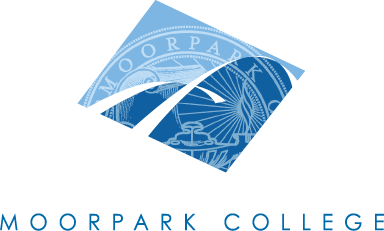 Making Decisions at Moorpark College 201 - 2017075 Campus RoadMoorpark CA 93021 http://www.moorparkcollege.eduMoorpark College Mission StatementMoorpark College Vision At Moorpark College, we encourage quality and believe our strengths have been, and will continue to be, people - their flexibility, their responsiveness, and their willingness to meet the needs of our students and community. We believe that building on these strengths provides an educational experience appropriate to the students’ needs and within the College’s mission.Specifically, our actions and decisions are based on the following beliefs:We will provide the best services, programs and opportunities for students.We encourage creativity and innovation and we will try new ideas and new things.All students attending Moorpark College will receive the support they need to meet their individual educational goals.Students who wish to transfer to four-year institutions will receive up-to-date and accurate information to facilitate transfer.We will increase our responsiveness to business and industry in changing economic climates.We are an integral part of the community.To best implement our actions and decisions, our internal working environment is based on the following beliefs:Participatory governance is an accepted part of our decision-making process.We will strive to build greater trust, understanding, and cooperation among the other segments of the Ventura County Community College District and Moorpark College.We will provide all employees with support for professional development.IntroductionMaking Decisions at Moorpark College 201-201 describes the structure and operating agreements for making decisions at Moorpark College. These processes put into practice the mechanisms through which the voices of the college’s constituent groups are heard.This document describes the four primary facets of the college decision-making process:Chapter 1: The College CultureChapter 2: Type and Structure of Groups that Develop RecommendationsChapter 3: Timelines and Sequences for Key College DecisionsChapter 4: College Planning and AssessmentThe contents of this document represent the collegial consultation structure and procedures that have been agreed upon by the undersigned faculty, classified staff, student, and administrative representatives of Moorpark College:College President Academic Senate President Classified Senate PresidentAssociated Students PresidentTable of ContentsChapter 1: The College CultureOperating Agreements for Making DecisionsRoles of Faculty, Staff, Students, and Administrators in Making DecisionsChapter 2: Type and Structure of Groups that Develop RecommendationsGovernance Groups and MembershipSenatesCollege Standing Committees: ChartersCommittee on Accreditation and Planning –Education (EdCAP)Committee on Accreditation and Planning –Facilities and Technology (Fac/TechCAP)Curriculum CommitteeProfessional Development CommitteeFiscal Planning CommitteeStudent Learning Outcomes CommitteeStudent Success and Equity Committee2.1.2.7 Distance Education CommitteeRoute of a Proposal in Model ConsultationOrganizational GroupsPresidents CouncilVice Presidents CouncilAdministrative CouncilDeans CouncilStudent Services CouncilAdvisory CommitteesCampus EnvironmentHonorsLearning CommunitiesSafety and WellnessBasic SkillsCareer Technical EducationProject GroupsMulticultural DayOne Campus, One BookYear of… (college theme)Chapter 3: Timelines and Sequences for Key College DecisionsThe Development and Review of Program Plans and AssessmentCollege Budget Development TimelineDevelopment of the Annual Full-time Faculty Priority ListDevelopment of the Annual Classified Staff Priority ListDevelopment of Annual Budget for Priorities other than StaffingDevelopment of Annual Priorities for Facilities and Technology resourcesDevelopment and Approval of CurriculumChapter 4: College Planning and AssessmentPlanning ModelAssessment ModelLinks between Planning, Program Plans, and Key College DecisionsAppendicesCollege Organizational ChartsCalifornia Code of Regulations for Collegial Consultation Academic Senate (CCR Title 5, Section 53200)College staff (CCR Title 5, Section 51023.5) College students (CCR Title 5, Section 51023.7)Senate Constitutions and BylawsAcademic SenateClassified SenateAssociated StudentsThe Ralph M. Brown ActChapter 1:	The College CultureOperating Agreements for Making DecisionsThe college culture impacts decisions in both formal and informal ways. The following points describe the philosophy and practices that define the operating agreements of Moorpark College processes.Culture of CollegialityThe college culture is marked by collegiality and respect for the role of others. This is demonstrated by the practice in which committees are co-chaired by a faculty and/or staff member and an administrator. The faculty or staff co-chairs are elected by the Senate Councils. Administrative co-chairs are appointed by the  Vice President or Business Services.Culture of DialogueSharing ideas is valued. Meetings often begin with committee co-chairs presenting the issues to be resolved. Whether or not a solution is proposed, the second step in committee work is brainstorming. Committee members ask questions and suggest ideas with the expectation that other group members will withhold criticism until the final stages of developing a recommendation. Divergent views are fully explored in keeping with the belief that the best decisions are reached once the group has explored options. Final recommendations are typically reached by consensus rather than voting.Culture of InclusivenessThe college strives for transparency and a no-secrets approach to decision making, operations, and communication. Everyone who will be impacted by a decision is encouraged to be involved in shaping the recommendation.The schedule for committee meetings is distributed college-wide at the beginning of each academic year and committee meetings are open to all members of the campus community. In addition, Standing Committee minutes are posted on the college webpage. Frequent all-users emails, postings on the Portal, and open discussion meetings are vehicles to keep the college community involved and updated on issues and decisions. Town Hall meetings are convened as needed, typically at least once during the semester as venue for general updates and discussions of current topics of interest. Y’all Come meetings are open invitation meetings to brainstorm about specific topics.Culture of EvidenceThe college relies on evidence to make decisions. This operating agreement to rely on evidence is institutionalized through two key mechanisms:Standardized data for decision-making:	Recommending groups use the annual Institutional Effectiveness Report and The Program Planning Data Report for foundational data in making recommendations.	Since college groups rely on the same data, there isease in transfer of information from one group to another and greater accuracy in the interpretation of the data.Planning cycle of Standing Committees: Each committee establishes goals at the beginning of the year and documents progress toward those goals in an end-of-year report. The annual reports are sent to the College President each Spring and are archived on the College Webpage to facilitate communication and to provide the history of how/when/where decisions are recommended.Culture of InnovationThe college community is proud of its reputation as an institution that supports innovation in instructional programs and student services. This support is evident in:An acceptance of change with an attitude of “Let’s try”; andA no-fault approach to the analysis of results produced by the innovations, articulated by reassuring those who experiment with, “It’s OK.”Culture of Student Learning and SuccessThe organizational structure of Moorpark College is based on a goal of serving students more effectively by integrating instruction and student services. This student learning and success philosophy is drawn from several concepts in educational theory, research, and organizational theory:The student is the center of the learning enterprise.Institutions unwittingly create barriers for students by dividing a college into two houses: instruction and student services.The emphasis in education shifts from strategies to improve teaching to those that improvelearning and completion.The responsibility for learning shifts to students while the institution remains accountable to document that the enriching activities and assignments truly result in student learning.To be maximally effective, colleges must be learning institutions both horizontally and vertically:As administrators, instructional and student services faculty and staff becomeaware of many ways that students need to connect with the college for success, the college community is more likely to view students holistically;As administrators assume new responsibilities they learn about previously unfamiliar aspects of the college; andAs colleagues interact they learn about previously unfamiliar aspects of the college.Roles of faculty, staff, students, and administrators in making decisionsDecisions at Moorpark College are shaped in an open structure that puts into practice the spirit and principles of participatory governance and a student-learning approach. Members of the college community have the authority and responsibility to make recommendations in matters appropriatein scope to their roles in the college. The scope for each constituent group as outlined below is derived from the California Code of Regulations (CCR), the Ventura County Community College District Board Policy, senate constitutions, college/district practices, procedures, and job descriptions. The governance bodies created to fulfill this section of CCR Title 5 are summarized on the following pages. The relevant sections of the California Code of Regulations are included in Appendix 2 of this document.Role of FacultyFull- and part-time faculty members are provided with opportunities to participate in the formulation and development of college recommendations as well as in the processes for developing recommendations that have or will have a significant effect on them. All faculty members are members of the Academic Senate.For purposes of college and district governance, the Academic Senate elects representatives, “Senators,” to the Academic Senate Council, which represents the full faculty in making recommendations to the college administration and the Board of Trustees on academic and professional matters. These academic and professional matters are commonly referred to as the “10+1” and include:Curriculum, including establishing prerequisites and placing courses within disciplinesDegree and certificate requirementsGrading policiesEducational program developmentStandards or policies regarding student preparation and success;District and college governance structures, as related to faculty rolesFaculty roles and involvement in accreditation processes, including self-study and annual reportsPolicies for faculty professional development activitiesProcesses for program reviewProcesses for institutional planning and budget developmentOther academic/professional matters, mutually agreed upon between the governing board and the academic senateThe constitution and by-laws of the Moorpark College Academic Senate, most recently reviewed and revised effective April, 201, are available on the college website and in Appendix 3.1 of this document.The Ventura County Community College Board of Trustees agrees in Board Policy 2510 to function with the colleges’ Academic Senates in academic and professional matters by “mutual agreement,” which means that faculty and administrators will work in good faith to reach agreement on academic and professional matters. In instances in which mutual agreement with an Academic Senate is not reached, the Board commits that its decision will be based on a clear and substantive rationale that puts the explanation for the decision in an accurate, appropriate, and relevant context.For purposes of collective bargaining, faculty members are represented  by a chapter of the American Federation of Teachers, which operates under a contract negotiated and approved by its members. The two bodies that represent college faculty are compatible; the Academic Senate is responsible for professional and academic matters, while the chapter of the American Federation of Teachers responds to matters of salary, benefits, and working conditions.Role of Classified StaffClassified staff members are provided with opportunities to participate in the formulation and development of district and college recommendations as well as in the processes for developing recommendations that have or will have a significant effect on them.For purposes of college and district governance, classified staff members have formed a Classified Senate to provide classified staff with an opportunity to participate effectively in district and college governance in the areas that are outside the scope of collective bargaining and that have or will have a significant effect on staff.The Ventura County Community College District Governing Board agrees in Board Policy 2510 that recommendations and positions developed by classified staff be given every reasonable consideration prior to the Board’s taking action on a matter having a significant effect on classified staff.Classified staff members are represented in collective bargaining by the Service Employees International Union which operates under a contract negotiated and approved by its members.Role of StudentsMoorpark College’s Associated Students is recognized by the college as the representative body of the students. In its role representing all students, it offers opinions and makes recommendations to the administration of the college and to the governing board with regard to district and college policies and procedures that have or will have a significant effect on students. The specific areas of their purview are:grading policies;codes of student conduct;academic disciplinary policies;curriculum development;courses or programs which should be initiated or discontinued;processes for institutional planning and budget development;standards and policies regarding student preparation and success;student services planning and development;student fees within the authority of the district to adopt; andany other district and college policy, procedure, or related matter that the district governing board determines will have a significant effect on students.The Ventura County Community College District Governing Board agrees in Board Policy 2510 to provide students with an opportunity to formulate recommendations through council/committee participation and to give the recommendations and positions developed by students everyreasonable consideration.Role of AdministratorsMoorpark College’s administrative staff includes a total of 12 administrators:  senior administrators, seven academic deans, and  directors (classified managers). The organizational charts in the appendices outline the scope of responsibility for each position; specific job responsibilities of each position are available in the job descriptions housed in the District Human Resources Department.Drawing from job descriptions approved by the Board of Trustees for each administrative position, and in addition to the supervision of budgets, personnel, and related operational responsibilities, college administrators are responsible to:provide leadership and expertise in assessing, identifying, formulating, and aiding in implementing the overall academic direction for the college in conjunction with the Chancellor;plan, organize, direct and evaluate the activities of the college pursuant to district and college mission and goals as set forth by the Board of Trustees; report on college achievement of district and college goals;plan and recommend the instructional and student services programs, college budget, and organizational structure of the college;prepare and maintain an educational master plan and support institutional research related to student learning, development, and outcomes;remain current on emerging services, methodologies, and technologies relevant to the college’s educational programs and student services;establish and maintain liaisons with business and community representatives as participants in the planning, development and modification of division curriculum and programs;serve as a resource to and collaborate with faculty and staff in developing, coordinating, and evaluating the college’s programs and services;ensure that the college’s educational programs and student services comply with the Education Code, state and federal regulations, accreditation standards, district policies, contractual agreements, and articulation agreements;serve as a resource to the Chancellor, the Board of Trustees, and college faculty and staff for college’s educational and student service programs; andpromote the appropriate inclusion of students, faculty, and staff in participatory decision-making processes.Chapter 2:	Type and Structure of Groups that Develop RecommendationsThe decision-making process at Moorpark College is grounded in respect for the roles and scope of authority of each of the college’s constituencies. This is most clearly demonstrated by the understanding and acceptance of committee members that their work product is a recommendation to a specific person or group.At Moorpark College, groups that contribute recommendations to the decision-making processes are organized into four categories based on the group’s responsibilities and its source of authority. These categories are:Governance GroupsOrganizational GroupsAdvisory CommitteesProject GroupsThe groups in all four categories are essential to the involvement of the college community in making decisions and being informed about issues of college-wide importance.Governance Groups and MembershipGovernance groups are those whose authority is derived from law and regulation, either as written expressly in the law/regulation or as delegated by another group that possesses such authority.AB 1725 (Education Code 53200 and Assembly Bill 1725) mandates a participatory governance process for California Community Colleges. It authorizes the formation of governance groups and appropriate venues to host governance conversations in a participatory manner. To actualize the mandate of AB 1725, the College has formed three senates and eight College standing committees to carry on its participatory governance work.2.1.1	SenatesAll members of the faculty, staff, and student body are members of their respective senates. The larger constituent group elects the officers of their respective senates. The voices of the faculty, staff, and students are heard in College/District conversations through their councils and the executive officers. The constitutions and bylaws of the senates are included in Appendix 3 of this document.Further, AB 1725 identifies the primacy of faculty in academic matters. It identifies ten points of academic matters, and additional professional matters as agreed to between the Academic Senate and the Board of Trustees.	Commonly known as “ten plus one,” this mandate is actualized at our college through the charge and the composition of the College Standing Committees, where academic and professional matters are discussed and faculty expertise is given voice.College Standing CommitteesTo carry out the mandate of participatory governance in AB 1725, the college formedeight College Standing Committees, where matters concerning the work of the college are planned, monitored, and evaluated.	Each constituent group of the College, i.e., Academic Senate, Classified Senate, Student Senate (Associated Students), Management, and individuals in the best position to understand the issues, is represented in membership on the College Standing Committees. This ensures the participatory nature of the college governance structure.The Academic Senate recognizes and authorizes the eight College Standing Committees as appropriate venues to conduct discussions regarding academic and professional matters. As such, these College Standing Committees carry out their work in matters of “ten plus one.” The primacy of faculty in these discussions is ensured through the composition of committee membership, where faculty holds the majority.It is the responsibility of the faculty co-chairs of the Standing Committees to ensure that their committee’s delegated authority from the Academic Senate is accountable, and the committee’s recommendations communicated. The Academic Senate Council ensures the integrity of these delegated activities in the College Standing Committees through the following procedure:Inclusion of the College Standing Committee faculty co-chairs as members of the Academic Senate Council and Academic Senate Executive Council.Regular reporting and presentation of College Standing Committee recommendations by the faculty co-chairs at meetings of the Academic Senate Council or co-chair meetings with the Academic Senate President.Participation of the Academic Senate President in the President’s Council to present concerns or endorsements regarding the recommendations of the College Standing Committees.The membership of each College Standing Committee is outlined in the next section. Members are selected as follows:Faculty members are elected by their department or division (depending on criteria established for the governance group) and recommended to Academic Senate for appointment.Administrators are appointed by the Vice President of Business Services.Staff members are selected by the position they hold in the college or by elections conducted by the Service Employees International Union.College Standing Committees may form a task force to perform particular organizational ordata-gathering tasks as needed. Membership of a task force is drawn from current members of its parent committee and may include non-committee members as appropriate. No authority for recommendations is delegated to the task group by its parent committee except, through its findings, to inform discussions and the crafting of recommendations in the main forum of the College Standing Committee.The primary functions of the College Standing Committees are to plan, monitor, and assess initiatives under their stated purview. All meetings of the College Standing Committees are conducted under the Brown Act.Recommendations developed by governance groups must flow through on-campus processes in the prescribed sequence as delineated in the timeline/sequence for key college decisions referenced in Chapter 3. The College Standing Committees make recommendations to the College President only after following the on-campus process in the prescribed sequence before being forwarded to the College President.The College President reviews the process and the recommendations, and either returns the recommendation for further consideration by the governance group or directs implementation of the recommendation. If the College President’s decision differs from the formal recommendation the President’s final decision is communicated in writing, and includes the rationale for the final decision. When a recommendation has District-wide impact, the College President forwards the recommendation for review by the Chancellor.Committee on Accreditation and Planning – Education (EdCAP)Charter: The Education Committee on Accreditation and Planning makes recommendations on college-wide planning and accreditation issues related to educational programs and student services.The planning component under the purview of the Education Committee on Accreditation and Planning includes:Program Plans: evaluate the program planning process and recommend modifications	as needed;Educational Master Plan: defining the format for the Educational Master Plan, establishing and monitoring the timeline, and recommending approval of the final document.The accreditation component under the purview of the Education Committee on Accreditation and Planning includes:Monitoring and reviewing the preparation of SELF-EVALUATION Reports required by the Accrediting Commission for Community and Junior Colleges, andMonitoring/evaluating/documenting progress on self-evaluation plans developed by the college as well as recommendations from the ACCJC.Co-chairs:	Dean appointed by the Vice PresidentFaculty member appointed by the Academic Senate Council who is, therefore, anon-voting member of the Academic Senate CouncilMembers:	Vice President (ex-officio, non-voting)Vice President of the Academic Senate (ex-officio, non-voting)Department Chair, Coordinator, Supervisor, or designee from each departmentAll DeansOne student appointed by Associated Students who serves in an advisory role Committee on Accreditation and Planning –Facilities and TechnologyCharter: The Facilities and Technology Committee on Accreditation and Planning makes recommendations on college-wide planning and accreditation issues related to facilities for educational programs and student service and those related to campus instructional and administrative digital technology.The planning component under the purview of the Facilities and Technology Committee on Accreditations and Planning includes:Develop and monitor Facilities Master PlanDevelop and annually update the Technology Operations PlanReview the District Technology Master Plan every three yearsMonitor the annual technology inventory for the purposes of technology refreshPrioritize technology-review and prioritize technology related issues and resources identified in annual program plans, make recommendations, and report results to programs and the general campusPrioritize facilities – review and prioritize facilities related issues and resources identified in annual program plans, make recommendations, and report results to programs and the general campusThe accreditation component under the purview of the Facilities and Technology Committee on Accreditation and Planning is the development of plans to address any self-study advisement or visiting team recommendations that refer to facilities and/ or the needs of digital technology for students, faculty, and staff.Co-chair:	Vice President of Business ServicesFaculty member appointed by the Academic Senate Council and is, therefore, a member of the Academic Senate CouncilMembers:	Three faculty members from each Student Learning Division appointed by the Academic Senate CouncilTwo Deans appointed by the Vice PresidentThree Business Service representatives selected by the Vice President of Business ServicesOne representative from Student Services Council appointed by the  Vice PresidentOne representative from Accessibility Coordination Center and Education Support ServicesOne representative from Instructional TechnologyOne student appointed by Associated Students who serves in an advisory role Vice President (ex-officio, non-voting)Curriculum CommitteeCharter: the Curriculum Committee reviews and recommends new courses, new programs, modifications to existing courses and programs, and graduation requirements, in support of the college mission.	Curricular recommendations follow the prescribed on-campus processes in addition to being submitted and ushered through the District echnical Review Group.Curriculum matters are presented as recommendations to the Board of Trustees.	The Curriculum Committee’s charge includes these academic and professional matters as identified in Education Code 53200(c):Curriculum, including establishing prerequisites and placing courses within disciplines;Degree, certificate requirements, proficiency awards; andEducational program development.Participants make a minimum 2-year commitment to serve on the Curriculum Committee. Members are identified in the spring of each year. Members of the committee must satisfy training requirements on regulations and practices regarding course approval.Co-chairs:	Vice President or designeeFaculty member appointed by the Academic Senate Council and is, therefore, a member of the Academic Senate CouncilMembers:	One faculty member from each Academic Department appointed by the Academic Senate CouncilThree Deans, appointed by the Vice PresidentOne faculty LibrarianArticulation officerOne representative from the Accessibility Coordination Center and Educational Support ServicesOne faculty member appointed by AFTOne student appointed by Associated Students who serves in an advisory roleProfessional Development CommitteeCharter: The Professional Development Committee makes recommendations on the direction of professional development activities for full-time and part-time faculty and staff, including:Plan, implement, and assess Fall and Spring faculty Professional Development (FLEX) Program activitiesPlan, implement, and assess Classified Staff Professional Development opportunitiesCoordinate, promote, and assess ollege-wide Professional Development activitiesEvaluate applications and award professional development funds to full -time faculty; unds to be considered are limited to those monies identified in the AFT Collective Bargaining AgreementEvaluate application and award other funds provided to professional development committeeCo-chairs:	Dean appointed by the Vice PresidentFaculty member appointed by the Academic Senate Council and is, therefore, a non-voting member of the Academic Senate CouncilClassified Senate Vice-President or designeeMembers:	One Dean appointed by the Vice PresidentTwo faculty members from each Student Learning Division appointed by the Academic Senate CouncilTwo classified staff members recommended by the SEIU and appointed by the College PresidentOne faculty member appointed by AFTOne representative from Instructional TechnologyOne student appointed by Associated Students who serves in an advisory roleFiscal Planning CommitteeCharter: The Fiscal Planning Committee makes recommendations on college-wide fiscal processes. The specific tasks of this committee are:Annually review the District Budget Allocation Model and make recommendations for changes as necessaryReceive reports on the development of the college General Fund budget in alignment with District processesReview emergent budget needs and constraints, andImplement the annual Classified Hiring Prioritization process.Co-chairs:	Vice President of Business Services Academic Senate President or designeeMembers:	All Department Chairs and Coordinators or designees Director of Facilities, Maintenance, and Operations Three Deans appointed by the Vice PresidentThree classified representatives recommended by the SEIU and appointed by the PresidentOne faculty member appointed by AFT  Classified SupervisorrepresentativeOne student appointed by Associated Students who serves in an advisory role Vice President (ex-officio, non-voting)Student Learning Outcomes CommitteeCharter:	The Student Learning Outcomes Committee promotes campus-wide understanding and integration of Outcomes, facilitating campus dialogue to enhance institutionaleffectiveness and the continuous improvement of student learning. The specific tasks of this committee are:ne the plan and timeline for the ongoing development and assessment of Student Learning Outcomes, General Education Student Learning Outcomes, and Guide the college through the continual process of developing, implementing, assessing, and evaluating outcomesMonitor the process of assessing Outcomes for courses, programs, services andCo-chairs:	Dean appointed by Vice PresidentMembers:	Department Chair, Coordinator, Supervisor or designee from each department Student Learning Outcome CoordinatorStudent Success and Equity CommitteeCharter: The Student Success and Equity Committee makes recommendations on college-wide planning related to student success activities. The specific tasks of this committee are:Review and evaluate campus-wide student success and equity dataDevelop and monitor the  PlanRecommend, coordinate, and initiate strategies which enhance student success at Moorpark CollegeRecommend, coordinate, and support programs and services that support diverse groups of students in order to promote student equityFoster communication and collaboration among campus student services and instructional programs in support of campus student success activitiesCo-chairs:	Vice President or designeeFaculty member appointed by the Academic Senate Council and is, therefore, a non-voting member of the Academic Senate CouncilMembers:	 Deans appointed by the Vice PresidentTwo faculty members from each Student Learning Division appointed by the Academic Senate CouncilFour Student Service representatives appointed by the Vice Presidentne student appointed by Associated Students who serves in an advisory roleIt is expected that the committee will draw upon additional resources from the pool of knowledge, experience, and technical expertise as necessary.Distance Education CommitteeCharter: The Distance Education Committee makes recommendations on college-wide planning and accreditation issues related to distance education activities. The specific tasks of this committee are:Review and evaluate campus-wide student success and equity data related to distance educationDevelop and promote best practices that contribute to the quality and growth of distance education at Moorpark CollegeProvide guidance on professional development activities related to distance educationMonitor and document compliance with accreditation standards and state and national regulationsCo-chairs:	Dean appointed by the Vice PresidentFaculty member appointed by the Academic Senate Council and is, therefore, a non-voting member of the Academic Senate CouncilMembers:	Two faculty members from each Student Learning Division appointed by the Academic Senate CouncilOne Dean appointed by the Vice PresidentOne representative from Technology Support ServicesOne representative from the Accessibility Coordination Center and Educational Support ServicesOne representative from Student Services Council appointed by the Vice PresidentOne student appointed by Associated Students who serves in an advisory role2.1.3	Route of a Proposal in Model ConsultationOrganizational GroupsFive councils have been developed to coordinate and fulfill operational, procedural, and policy implementation at Moorpark College. The purpose of the groups is to assist the College President in implementing the Strategic Objectives of the College and the policies of the Chancellor and the Board of Trustees. The authority for the members of each group is derived from appointment to positions within the college.President’s CouncilThe College President meets with the Vice President, Vice President of Business Services, the Academic Senate President, the Classified Senate President, and the Associated Students President bi-annually to receive comments, concerns, and endorsements regarding the recommendations of the College Standing Committees. The Council provides the College President with varied perspectives by which to evaluate recommendations and make final decisions.Vice Presidents CouncilThe College President, Vice President, and Vice President of Business Services meet weekly to prepare Board actions, discuss issues of college-wide impact, and coordinate activities from various areas of responsibility. Others are invited to join the discussion and to provide information on particular items as appropriate.Administrative CouncilAll College managers (College President, Vice President, Vice President of Business Services, Deans, and Directors) meet semi-monthly to review Board actions, discuss management issues of college-wide impact, and share news from various areas of responsibility.Deans CouncilThe Vice President and Deans meet weekly to review operational issues and share news from various areas of responsibility.Student Services CouncilThe lead faculty/staff in each student service program, Deans of Student Learning who supervise student service programs,  and a representative of Associated Students meet bi-monthly to coordinate events, synchronize Program Plans as appropriate, and coordinate processes for program improvement.Advisory CommitteesAdvisory committees are a venue for college-wide conversations on topics chosen by the college as important and worthy of concentrated college-wide energy. These groups are not required by law or regulation. The groups are charged by the College President with performing specific functions that benefit the college community, and are dissolved upon completion of purpose.Membership is voluntary. These committees are generally representative of the college constituencies most appropriate to the charge of the group. Committees make recommendations to the appropriate Vice President.	(Note: These Advisory Committees are to be differentiated from CTE Advisory Committees, which are connected to career-technical programs at the College, and are mandated by CCR Title 5.)The current Advisory Committee groups are:Campus EnvironmentThis group monitors campus-wide issues relating to campus use, development, and environment. It makes recommendations to the Vice President of Business Services. Recommendations from this group are dedicated to:Campus aestheticsOperations and maintenance of facilitiesBest uses of the Campus Improvement FundResponsible environmental practicesHonorsThis group monitors campus-wide issues relating to the Honors program standards and curriculum.	It makes recommendations to the Curriculum Committee in matters concerning curriculum, to the Academic Senate in matters concerning academic standards, and to the Vice President in matters concerning program implementation, program effectiveness assessment, and external approvals and accreditations by outside agencies and institutions.Recommendations from this group are related to:Review and recommendation of new and revised honors curriculum as proposed by facultyReview and recommendation of academic standards as related to Honors Program eligibility and completionParticipate in the compilation and review of self-study processes for the Honors Program as required by the approval or accreditation processes of external agencies and institutionsAssist the lead faculty of the Honors Program in developing processes to assess program effectivenessLearning CommunitiesThis group monitors campus-wide issues relating to Learning Communities.	It makes recommendations to the Executive Vice President. Recommendations from this group are related to:Consideration of Learning Communities proposalsAnalysis of balance of offerings overtimeProposals of professional development activities related to Learning CommunitiesProposals of assessment process for the Learning Communities programWellness and SafetyThis group monitors campus-wide issues relating to health, wellness and safety issues affecting college faculty, staff and students.	It makes recommendations to the Vice President of Business services in areas concerning health, wellness and safety.	Concern regarding instructional and Student Services area will be presented by the Vice President of Business Services to the Executive Vice President of Student Learning at Vice President’s Council.Recommendations from this group are related to:Health, wellness, and safety issues identified by the college communityEmergency preparedness issues relating to the college communityEducation of campus community regarding health, wellness and safety issuesBasic SkillsThis group monitors campus-wide issues related to   It makes recommendations to the Vice President. Recommendations from this group are related to:Plan, implement, and assess strategies to help Moorpark College students successfully acquire the basic skills necessary to succeed in college-level courseworkServe as a central forum for campus dialog on topics related to basic skillsPromote basic skills best practices throughout the institutionCareer Technical EducationThis group monitors campus-wide issues related to Career Technical Education initiatives.  It makes recommendations to the Vice President. Recommendations from this group are related to:Provide labor market information and data resources to CTE faculty and administrationTrack CTE program student success data and promote best practicesProvide guidance to the college on potential CTE growth areas, career pathways, and trends in the regional economyProject GroupsProject groups are formed to complete a specific task that has college-wide impact and benefits the college community. They are established by the College President according to need, and are dissolved upon the completion of purpose. Membership is voluntary. Project Groups make recommendations to the College President or appropriate Vice President. The current project groups are:Multi-Cultural DayThis group plans and implements an alternative learning day that is presented in mid-April to expand multi-cultural awareness and education. It makes recommendations to the Vice President.One Campus, One BookThis group coordinates campus involvement in selecting a book for use across the curriculum as well as activities related to the selected book. It makes recommendations to the Vice President.Year of … (college theme)This group coordinates college projects and speakers focused on the annual college theme. It makes recommendations to the President.Chapter 3:	Timeline and Sequences in Key College DecisionsThe charts in this section present the sequences in key college decisions and a timeline for the processes.DefinitionsCurrent Year is the current fiscal year, running from July 1 to June 30.Coming Year is the next fiscal year in planning.Development and Review of Program Plans and AssessmentCollege Budget Development TimelineDevelopment of the Annual Full-time Faculty Priority ListDevelopment of the Annual Classified Staff Priority ListDevelopment of Annual Budget for Priorities Other Than StaffingDevelopment of Annual priorities for Facilities and Technology ResourcesDevelopment and Approval of CurriculumCHAPTER 4: COLLEGE PLANNING AND ASSESSMENTThe College Planning Model and the College Assessment Model were developed and approved college-wide in Spring 2004 and continued to evolve through Spring 2007. In Fall 2012, the Planning and Assessment Models were further enhanced by the creation of the Strategic Plan, which addressed mid-term planning and assessment in the overall planning process.	The Strategic Plan was updated during the 2013-2014 academic year.The Planning Model and the assessment model contain products from a decade of work by members of the college community. That work included faculty, staff, and administrators attending workshops and conferences, discussing the issues on campus, and fostering a culture of evidence by encouraging a shift toward data-driven decision-making in program plans. Over time, this work culminated in the creation of structures and processes for planning and assessment that are comprehensive enough to meet college needs, yet flexible enough to fit the college culture.A schematic of the Planning Model is as follows:The College Planning Model: A Schematic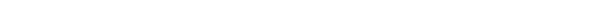 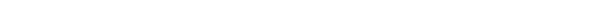 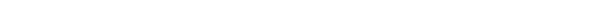 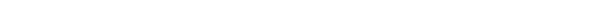 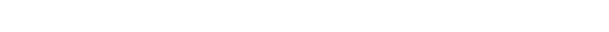 External Env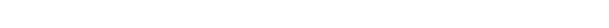 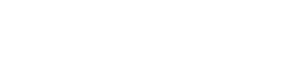 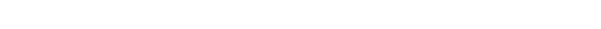 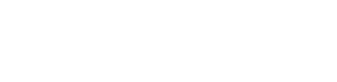 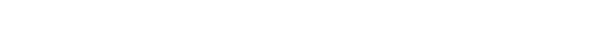 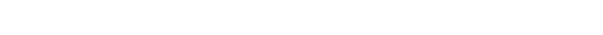 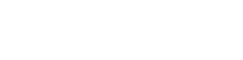 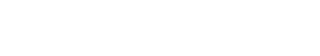 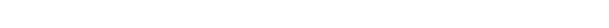 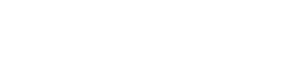 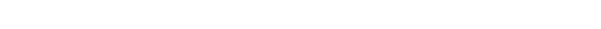 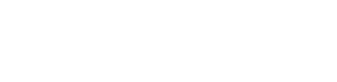 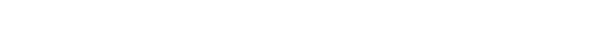 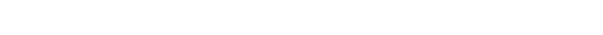 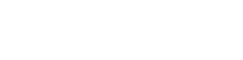 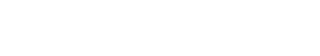 Scans/Advisory CEducational Master PlanStrategic Plan, Facilities Master PlanResource Prioritization and AllocationAssessment, Program Improvement, and ReportingCollege Planning Model: A GlossaryThe schematic summarizes the College Planning Model. The following glossary explains each element in the model.Vision of the Governing Board of Trustees, VCCCDThe Board of Trustees of VCCCD communicates its Mission and Vision through Board Imperatives and Objectives that provide guidance to the district-wide planning.Strategic Plan of Ventura County Community College DistrictThrough a district-wide planning process, the Chancellor of VCCCD translates Board Imperatives and Objectives into a District Strategic Plan that provides guidance to the constituent colleges in their campus planning process.Moorpark College Mission/VisionThe College Mission/Vision, which flows from the Vision of the Governing Board, guides dialogue and decision-making in the planning process.External EnvironmentExternal scans include feedback from economic forecast reports, community reports, and advisory committees. This information is summarized for the college in the Institutional Effectiveness Report and incorporated into the planning dialogue at the Annual Planning Retreat (Fall Fling).Internal EnvironmentEach program at the College completes a Program Plan that includes the following elements:Program health and productivity data analysis,Environmental scans, advisory committee reports, and future projections,Resource needs in connection with future projections, andProgram assessment and program improvement.The Program Plans provide information on the College’s internal environment and receive external feedback through external advisory groups. The Program Plans provide the primary link to the budget allocation process. They also guide the formation of Action Plans (college and program level) for the College.Educational Master PlanTen-year plan which charts the district’s long-term course based on internal scans, external scans of the community, and enrollment projections. The Educational Master Plan:focuses on change and improvement to address identified challengesserves as the umbrella for district short-term planningserves as the foundational document for the Technology Plan and the Facilities Planis brief, balanced in perspective, and broad in scopeprovides a snapshot of the college’s instruction, student services, and support systemsmay be updated if warranted by a major change of conditions or when its term expires.This master plan and its companion plans – the Strategic, Technology and Facility Master Plans – provide the strategic planning framework for the college. This integration of the three master plans keeps the college on a consistent course guided by the needs of the college’s future students.The Educational Master Plan includes four sections:Background and IntroductionInternal and External Environmental ScansSummary and Projections for ProgramsChallenges and Recommendations for Strategic PlanningThe Facilities Master Plan links projections for the growth of each college program to the college’s physical plan. Additionally, the Technology Operational Plan links projections for growth of each college program to needs for supporting technology.Strategic PlanSets three-year goals derived from/based on the Educational Master Plan recommendationsGoals are stated as strategic directions, whichdefine a process for implementing the Educational Master Plan recommendations, andidentify specific measurable outcomes (quantitative and qualitative)Each strategic direction is further operationalized by action steps, whichdescribe the specific steps that will be taken to achieve the strategic objectives;identify indicators of success, timelines, and responsible parties;are reflected in the governance structure of the college, and infuse all levels of Action Plans.guide the development of programs as evidenced in the Program Plans.provide information about the goal-setting and the writing of college-level plans such as the Enrollment Management PlanPromotes continual improvement over time throughthe prioritization of a reasonable number of strategic objectives for college-wide concentration each year, andthe production and distribution of an annual report of progress on the strategic objectivesThe college will call for the next three-year strategic plan when the term of the strategic plan expires or all strategic directions have been achieved.ExampleEducational Plan Recommendation 	Identify long-term and medium-term goals for the continuing work of the Basic Skills Committee.Strategic Plan and Strategic ObjectivesAlign Basic Skills with student success and campus community needs.Strategic Plan/Action Steps 	integrate Basic Skills “best practices” into the full campus communitypilot accelerated program for Basic SkillsAssessment Model: Assessment and Program ImprovementThe goal of all planning is program effectiveness and program improvement. The Assessment Model established by the College closes the circle of planning, assessment, and program improvement.There are three primary components of the assessment model: the college mission, the assessment of institutional effectiveness, and the assessment of program effectiveness. The assessment model includes quantitative and qualitative summative measures of institutional effectiveness, as well as formative measures of student learning outcomes.The College Assessment ModelThe  triangle-schematic  represents  the  college  assessment  model.  The  narrative  that  follows explains each element within the model.	The primary components of the Assessment Model are:The College MissionThe Formative Measures for Program-Level EffectivenessThe Summative Measures for Institutional-Level EffectivenessThe Integration of Formative and Summative Assessment ResultsThe College MissionMost recently reviewed in Fall 2014, the college mission is the guide for all assessments.The Formative Data: Program-Level EffectivenessThe formative measures and resulting data assess program and unit-level effectiveness. This includes the formative measures of student learning outcomes.	These assessments are conducted to determine if students are learning specifically what departments intend to teach. The assessment results are used to guide program improvement.Moorpark College uses the Nichol’s Five-column Method in outcome assessment. The contents of the five columns are summarized below.Column 1Establish a program purpose derived from the college mission and the appropriate core purpose or competency.Column 2 	Identify  measurable  outcomes  in  terms  of  the  knowledge,  skills,  or  attitudes  students  must evidence to document that the outcome has been achieved.How do students demonstrate that they are achieving the purpose of the program?Column 3 	State the exact means  of assessment, including the audience, behavior, assessment tool, and desired degree of success.How do we know that students are moving toward or achieving the program’s purpose?Column 4 	Summarize the data.Column 5  Apply the results from the assessment to improve student learning in the next cycle of planning and assessment.How will this information be used to improve the courses/programs/services?The assessment of program effectiveness is on-going, with the results of one assessment serving as a starting point for another series of assessments, all with the goal of providing quantifiable bases for guiding program improvement.Annual Program PlansProgram Plans, instituted in 1999, incorporate program review and the program improvement process.	Annual Program Planning is the key event that links planning to resource allocations.The College makes two key assumptions in the Program Planning process:“Program” refers to all college instructional disciplines and programs and support services. Support services include services to students (e.g., Registration and Records, Student Business Office), services to faculty (e.g., copy center), and facilities (e.g., maintenance and grounds).Each college program reviews its services, strengths, and needs annually in order to accurately assess the college and create plans that link resources to areas that need support to maintain or improve excellence or that have potential to grow.The five components of the Program Plan are:Program ProductivityProvides a summary report of 3-year trends in productivity data for instructional programs and requires various measures for student services.Environmental ScansCalls for a summary of relevant data from external scan sources, including feedback from industry advisory committee for career technical programs.Program ReviewAnalyzes the prior two sections with the goal of identifying program strengths and weaknesses.	Discusses the development of the program in view of Strategic Objectives and the environment in the field.Assessment of Program EffectivenessUses the Nichols’ Five Column Model (noted in previous section) to identify, assess, and use research on student learning outcomes to improve programs.Resource RequestsLists the human, material, and facilities resources needed based on program plans to improve quality  of  instruction,  expand  program,  or  correct  weaknesses  identified  in  the  ProgramReview and Assessment sections.The Program Planning Data Report provides standardized program review data for instructional programs. This resource provides consistent information across disciplines, such as census enrollments, retention, faculty load information (full-time to part-time ratios), and program efficiency. Student and administrative services gather and report data on effectiveness tailored to their unique role in the college.Links between Planning, Program Plans, and College DecisionsProgram Plans integrate program review and planning, and therefore serve as the foundational documents for allocating college resources. See Chapter 3 of this document for the timelines and sequences for budget development, material resource allocations, and establishing hiring priorities for faculty and classified staff.In addition, Program Plans are used to determine each program’s status. The Executive Vice President, Vice President of Business Services, Academic Senate President, the Dean, the Department Chair, and interested faculty/staff meet to:validate the budget requests in the Program Plan, anddetermine each program’s statusThe program status is categorized as no action needed, strengthen the program, reduce the program, or review for discontinuance based on analysis of these factors:Three-year trends in program review data elements:student enrollment - number of sections offeredproductivity (WSCH/FTEF)full-time/part-time faculty ratioEnvironmental scans of data relevant to the specific programNeed for facilities rated asimpacted facilities with plans to accommodate, orimpacted facilities with no plans to accommodateNeed for equipment rated asmajor needs with plans to meetmajor needs with no plans to meetminor needsFor example, using this rubric, a program categorized as strengthen the program would demonstrate an upward or downward trend in program review data elements with wide margins. Such a program may have growth potential, and the college may consider allocating additional resources and/or facilities to support that growth.The Executive Vice President prepares a summary of the college program evaluations which is then presented to key college committees and councils, the Academic Senate, the College President, the Chancellor and the Board of Trustees.This program evaluation process was piloted in 2006-2007 , and institutionalized in 2007-2008. Since 2007-2008, the evaluation rubric has been refined several times to reflect greater nuance in the understanding of elements impacting program performance, and to include service-area productivity data for student services, business services, and administrative services.The Summative Data: Institutional-Level EffectivenessThe Summative measures and resulting data assess institutional level effectiveness.The Assessment at the institutional-level effectiveness includes quantitative and qualitative summative measures that create snapshots of the college at specific points in time. These are useful benchmarks for comparisons across time within the institution as well as the national and state trends.The following describe the six categories of these institutional measures:Data on Student AccessQuantitative evidence that the college is serving all students in the service area.Sample question: Do the demographics of the Moorpark College student population match the demographics of our surrounding community?Data on Student AchievementQuantitative evidence that students move through and complete college programs, e.g., rates of course completion, retention, persistence, transfer, jobs, degrees, and certificates.Sample question: Do most first-time Moorpark College students who enroll in the fall return to the college in the spring?Program Review DataQuantitative evidence on program productivity and student enrollment.Sample question: How do our college programs compare to standard indices for instructional and student service programs?Data on Strategic ObjectivesQuantitative evidence at the college level and program levels of progress on addressing the Strategic Objectives as outlined in the 3-year Strategic Plan.Sample question: Has the Strategic Objective to increase student completion of certificates and degrees been achieved and to what degree?Surveys of PerceptionsQualitative evidence from primary stakeholders on the college’s effectiveness.Sample question: Does this college encourage critical thinking in required assignments?In spring 2008 the college administered the national Community College Survey of Student Engagement (CCSSE) for the first time. The Institutional Effectiveness Report 2008 compares the results with national norms as well as with local surveys on student perceptions and employee perceptions administered in 2003. CCSSE, along with local surveys, will be administered on a planned and periodic basis for trend data.Evaluation of Process EffectivenessQualitative and  quantitative evidence that  college  processes  are effective in directing and maintaining the college’s efforts to produce and support student learning.Sample question: If you served on a college committee or made a presentation to a college committee this year, how would you rate that committee’s work product in terms of being productive and a valuable use of your time?Integration of Summative and Formative Data to Demonstrate Institutional Effectiveness The use Summative and Formative data provides a view of continuous unit/program assessment against an annual evaluation of institutional progress. The Summative and Formative processes are iterative within themselves, and mutually informing and reinforcing.The Institutional Effectiveness Report, which captures and analyzes the Summative Data, provides an annual view of institutional performance, and a framework for further unit planning and improvement.The Program Planning process, which anchors Formative assessment, depends upon the Summative data to provide the wide perspective, and receives its planning framework from the objectives of the Strategic Plan. The field data from the Program Planning process, in rounding the cycle, feed back into the Summative analysis, and continuously informs the revision and implementation of the Strategic Plan.AppendicesCollege Organization ChartsOffice of the PresidentOffice of Student LearningOffice of Business ServicesCalifornia Code of Regulations for Collegial ConsultationSenate ConstitutionsAcademic SenateClassified SenateAssociated StudentsAPPENDICES:	1. COLLEGE ORGANIZATIONAL CHARTSOffice of the President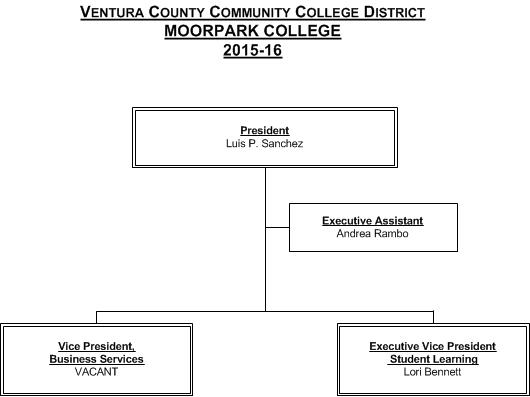 Office of Student Learning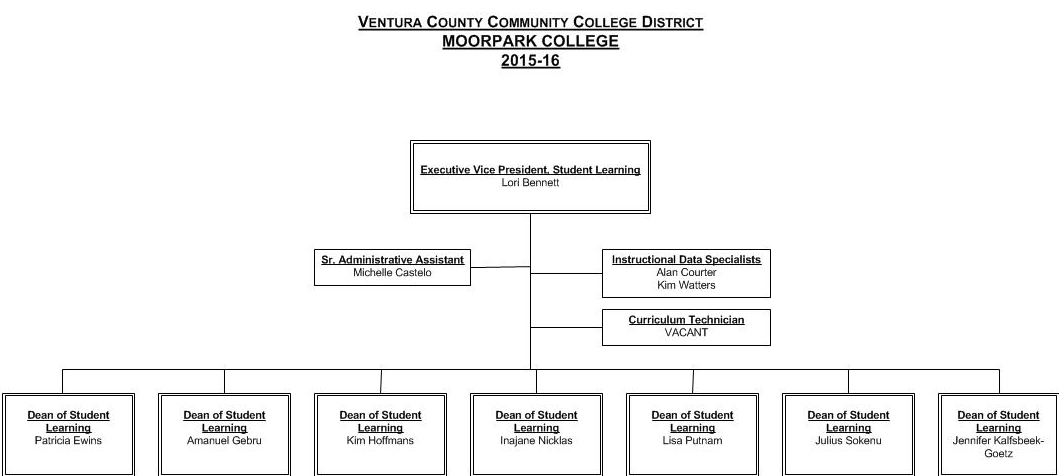 Office of Business Services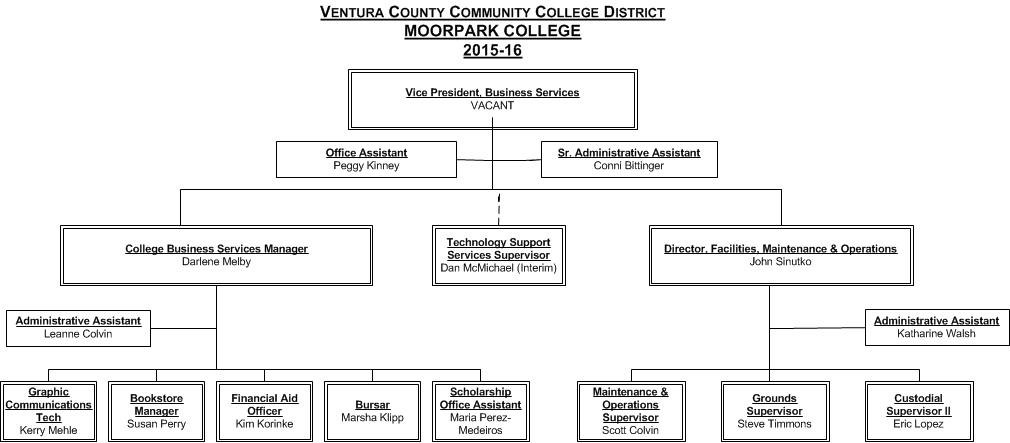 APPENDICES 2. CALIFORNIA CODE OF REGULATIONS FOR COLLEGIAL CONSULTATIONCCR Title 5§ 53200. DefinitionsFor the purpose of this Sub chapter:“Faculty” means those employees of a community college district who are employed in positions that are not designated as supervisory or management for the purposes of Article 5 (commencing with Section 3540) of Chapter 10.7 of Division 4 of Title 1 of the Government Code, and for which minimum qualifications for hire are specified by the Board of Governors.“Academic senate,” “faculty council,” and “faculty senate” means an organization formed in accordance with the provisions of this Sub chapter whose primary function, as the representative of the faculty, is to make recommendations to the administration of a college and to the governing board of a district with respect to academic and professional matters. For purposes of this Sub chapter, reference to the term “academic senate” also constitutes reference to “faculty council” or “faculty senate.”“Academic and professional matters” means the following policy development and implementation matters:curriculum, including establishing prerequisites and placing courses within disciplines;degree and certificate requirements;grading policies;educational program development;standards or policies regarding student preparation and success;district and college governance structures, as related to faculty roles;faculty roles and involvement in accreditation processes, including self-study and annual reports;policies for faculty professional development activities;processes for program review;processes for institutional planning and budget development; andother academic and professional matters as are mutually agreed upon between the governing board and the academic senate.“Consult collegially” means that the district governing board shall develop policies on academic and professional matters through either or both of the following methods, according to its own discretion:relying primarily upon the advice and judgment of the academic senate; oragreeing that the district governing board, or such representatives as it may designate, and the representatives of the academic senate shall have the obligation to reach mutual agreement by written resolution, regulation, or policy of the governing board effectuating such recommendations.§ 51023.5. StaffThe governing board of a community college district shall adopt policies and proceduresthat provide district and college staff the opportunity to participate effectively in district and college governance. At minimum, these policies and procedures shall include the following:Definitions or categories of positions or groups of positions other than faculty that compose the staff of the district and its college(s) that, for the purposes of this section, the governing board is required by law to recognize or chooses to recognize pursuant to legal authority.	In addition, for the purposes of this section, management and non--management positions or groups of positions shall be separately defined or categorized.Participation structures and procedures for the staff positions defined or categorized.In performing the requirements of subsections (a)(1) and (2), the governing board or its designees shall consult with the representatives of existing staff councils, committees, employee organizations, and other such bodies.	Where no groups or structures for participation exist that provide representation for the purposes of this section for particular groups of staff, the governing board or its designees, shall broadly inform all staff of the policies and procedures being developed, invite the participation of staff, and provide opportunities for staff to express their views.Staff shall be provided with opportunities to participate in the formulation and development of district and college policies and procedures, and in those processes for jointly developing recommendations for action by the governing board, that the governing board reasonably determines, in consultation with staff, have or will have a significant effect on staff.Except in unforeseeable, emergency situations, the governing board shall not take action on matters significantly affecting staff until it has provided staff an opportunity to participate in the formulation and development of those matters through appropriate structures and procedures as determined by the governing board in accordance with the provisions of this Section.The policies and procedures of the governing board shall ensure that the recommendations and opinions of staff are given every reasonable consideration.When a college or district task force, committee, or other governance group, is used to consult with staff regarding implementation of this section or to deal with other issues which have been determined to significantly affect staff pursuant to subdivision (a)(4), the appointment of staff representatives shall be made as follows:The exclusive representative shall appoint representatives for the respective bargaining unit employees, unless the exclusive representative and the governing board mutually agree in a memorandum of understanding to an alternative appointment process.Where a group of employees is not represented by an exclusive agent, the appointment of a representative of such employees on any task force, committee or governance group shall be made by, or in consultation with, any other councils, committees, employee organizations, or other staff groups that the governing board has officially recognized in its policies and procedures for staff participation.When the task force, committee or governance group will deal with issues outside the scope of collective bargaining, any other council, committee or staff group, other than an exclusive agent, that thegoverning board has officially recognized in its policies and procedures for staff participation may be allowed to designate an additional representative. These organizations shall not receive release time, rights, or representation on such task forces, committees, or other governance groups exceeding that offered to the exclusive representative of classified employees.In all cases, representatives shall be selected from the category that they represent.In developing and carrying out policies and procedures pursuant to subsection (a), the district governing board shall ensure that its actions do not dominate or interfere with the formation or administration of any employee organization, or contribute financial or other support to it, or in any way encourage employees to join any organization in preference to another.	In addition, in order to comply with Government Code sections 3540, et seq., such procedures for staff participation shall not intrude on matters within the scope of representation under section 3543.2 of the Government Code.	Governing boards shall not interfere with the exercise of employee rights to form, join, and participate in the activities of employee organizations of their own choosing for the purpose of representation on all matters of employer-employee relations. Nothing in this section shall be construed to impinge upon or detract from any negotiations or negotiated agreements between exclusive representatives and district governing boards.	It is the intent of the Board of Governors to respect lawful agreements between staff and exclusive representatives as to how they will consult, collaborate, share, or delegate among themselves the responsibilities that are or may be delegated to staff pursuant to these regulations.Nothing in this section shall be construed to impinge upon the policies and procedures governing the participation rights of faculty and students pursuant to sections53200-53204, and section 51023.7, respectively.The governing board of a community college district shall comply substantially with the provisions of this section.CCR Title 5 §51023.7 requires the governing board to “adopt policies and procedures that provide students the opportunity to participate effectively in district and college governance.” Students are to participate in “formulation and development” of policies and procedures that have a “significant effect” on them. The regulation lists ten areas of such significant effect, most of which are quite similar to the senate’s academic and professional matters.	Boards are not to act unless students have had the opportunity to participate, with the exception of “unforeseeable, emergency situations” and shall give positions of the students “reasonable consideration.” The regulation states the intent that boards are to respect the agreements with senates and unions while working with students.CCR Title 5 §51023.5 requires the governing board to “adopt policies and procedures that provide district and college staff the opportunity to participate effectively in district and collegegovernance,” However, areas that affect staff are not defined in the regulation but remain matters “that the governing board reasonably determines, in consultation with staff, have or will have a significant effect on staff.”APPENDICES 3.	SENATE CONSTITUTIONSConstitution and Bylaws of the Moorpark College Academic SenateAs authorized under Title 5 of the California Administrative Code, Chapter 1, Subchapter 8, Sections 53200-53205, we, the members of the faculty of Moorpark College, are uniting to form the Moorpark College Academic Senate.	We are inspired by a common desire to assist Moorpark College in vigorously promoting the quality of community college education by whatever words and actions are appropriate and necessary.We also believe that the Academic Senate is essential for realizing the fullest educational and professional potential of each member of the faculty, and for furthering the aims and goals of Moorpark College.	Towards these endeavors we pledge our mutual support and consideration.ARTICLE I – NAMEThe name of this organization shall be The Moorpark College Academic Senate.ARTICLE II – PURPOSEThe purpose of this organization is to implement the philosophy that members of the Academic Senate have the right and responsibility, through a formal and effective procedure, to participate in the formation and implementation of college and district policies on academic and professional matters.ARTICLE III – MEMBERSHIPIn accordance with CCR Title 5, Subchapter 8, Section 53201, full-time and part-time certificated persons who are not designated as management by the college administration shall be voting members of the Moorpark College Academic Senate.ARTICLE IV – ORGANIZATIONSection A: Business.	The business of the Academic Senate shall be carried out through the Senate Council and the committees of the Senate.	Final authority remains with the Academic Senate, which retains the rights of initiative, recall and petition, and may be the majority of votes cast countermand action taken by the Senate Council, provided thatone-third or more of the general membership participate in the voting.Section B: Meetings.	The Academic Senate shall meet on campus as specified in Article III of the By-Laws.	A special meeting shall be called upon petition of at least ten percent of the membership, or upon majority vote of the Senate Council.Section C: Assessments.	Assessments may be levied annually by the Senate Council, but shall not be a condition of membership.Section D: Rules.	The most recent edition of Roberts’ Rules of Order shall govern the Academic Senate on all matters not specifically covered by this constitution and its by-laws.ARTICLE V – SENATE COUNCILThe affairs of the Academic Senate as herein specified shall be conducted by the Academic Senate Council (ASC).Section A: Membership.	The membership of the Academic Senate Council shall include the following elected and voting officials: President, Vice President, Secretary, Treasurer, a representative from each Moorpark College department (see By-Laws).	The immediate Past-President shall serve as an ex-officio, non-voting member of the Academic Senate Council.Section B: Duties.	The duties of the elected officers, chairpersons, and representatives shall be those outlined in Roberts’ Rules of Order and detailed by the By-Laws of the Academic Senate.Section C: Terms.	The term of office for each elected officer shall be two years, beginning the first day of June of odd-numbered years, and for each representative shall be one year, beginning the first day of June.Section D: Nominations and Elections.	Elections for the offices of President, Vice-President, Secretary and Treasurer shall be run by an Elections Committee.	This committee shall be comprised of five members reporting to the Academic Senate Council.	Its duties shall include receiving nominations, collating and distributing the position statements of all candidates running in the election, declaring the results, and adjudicating any disputes that may arise. All decisions of the Committee shall be final subject to approval by the Academic Senate.Volunteers for the Elections Committee shall be called for and its membership confirmed during a meeting of the Academic Senate by March during Academic Senate election years.	Any voting member of the ASC may volunteer, unless running for election, and if necessary the ASC shall determine by vote the committee’s final membership.	Upon first meeting, the Committee shall appoint a chair and vice-chair.	The ASC Faculty Statement of Ethics shall provide the guiding principles for the decisions and actions of the Elections Committee.All nominations for the executive officers shall be submitted to the Elections Committee no later than the first meeting in April, when it will announce the list of candidates to the ASC.The Committee shall ensure that elections are held before the first meeting in May. Voting shall be by secret ballot.	A simple majority of those Academic Senate members voting shall be sufficient for election.	If no candidate receives a majority on the firstballot, a run-off election shall be held between the two candidates receiving the most votes on the first ballot.	Any disputes before or during the election shall be resolved by the Elections Committee.The Elections Committee shall announce the results of the election at the first meeting in May, upon acceptance of which by the ASC, the Committee shall disband.Representatives from the college departments shall be elected as specified in the By-Laws.Section E: Vacancies on the Senate Council.	Resignation from any position on the Academic Senate Council shall be presented in writing to the Academic Senate President.	An election for the removal of any elected officer shall take place when the Academic Senate Council is presented with a petition so requesting, and that petition has been signed by fifty percent of the number of those Academic Senate members voting in the most recent election.	A two-thirds majority of those voting shall be required to recall an official.The terms of recalled officers shall end at the end of the semester during which the recall election takes place.	Vacancies caused by resignation shall be filled by a two-thirds vote of the Academic Senate Council.	Vacancies caused by recall shall be filled by a special election of the Academic Senate as a whole.Section F: Committees.	Standing Committee chairpersons (see By-Laws) shall be elected by the Academic Senate.	Membership of such committees shall be appointed by the Academic Senate Council.	Committee chairpersons shall be non-voting members of the Academic Senate Council.Ad Hoc committees may be appointed by the Academic Senate Council as the need arises. The chairperson of each ad hoc committee shall be named by the Academic Senate Council.The Academic Senate Council shall determine committee jurisdiction and responsibilities. It shall be the duty of the committees:To consider, study, and make recommendations on all matters submitted to it by the Academic Senate President and senate Council, Committee chairperson, or the Academic Senate.To report to the Academic Senate Council, and thereafter to the Academic Senate, with or without the approval of the Academic Senate Council.To submit a proposal to the Academic Senate Council for review prior to undertaking a study or investigation.	In the event that the Academic Senate council disapproves the proposal, the committee may appeal the decision of the Academic Senate Council to the Academic Senate in regular session or petition and ballot.It shall be the duty of the committee chairperson:To call regular meetings of the committee and to publish notice of committee meetings in sufficient time to inform all Academic Senate members.To prepare agendas for committee meetings, to be responsible for maintaining all committee records, and to report committee actions to the Academic Senate Council and to the Academic Senate.To maintain liaison with other committees and with the Academic Senate Council.ARTICLE VI – AMENDMENTSSection A: Proposal.	An amendment to the Academic Senate Constitution or its By-Laws may be proposed by a majority vote of the Academic Senate Council or by a written petition signed by at least ten percent of the Academic Senate membership.	The proposed amendment shall be placed in faculty mailboxes at least two weeks prior to a regular meeting of the membership at which it will appear on the agenda, or one month prior to a written ballot of the Academic Senate membership.Section B: Adoption.	Adoption of an amendment to this Constitution shall require a two-thirds majority of those voting.	An amendment to the By-Laws shall require approval by a majority of those voting.	All votes on amendments to the Constitution or its By-Laws shall be by secret, written ballot.ARTICLE VII – RATIFICATIONAdoption of this Constitution shall be effected by a majority of those Academic Senate members voting to ratify it, in a written, secret ballot.MOORPARK COLLEGE ACADEMIC SENATE BY-LAWSARTICLE 1 – ACADEMIC SENATE COUNCILSection A: Function and Responsibilities. It shall be the function of the Academic Senate Council to transact the business of the Academic Senate, to develop and implement the policies of the Faculty, and to serve as the voice of the Faculty.It shall be the responsibility of the Academic Senate Council:To establish procedures for determining and implementing Faculty policies.To be the official representative of the Faculty in relationships with the College and District administration and with the Board of Trustees, on all academic and professional matters.To establish standing rules to expedite the transaction of Academic Senate business.To appoint the members of standing committees.To establish subcommittees and ad hoc committees when necessary, appointing the members and naming the chairperson of each committee.To advise the Academic Senate President; to assist the Academic Senate President in preparing agendas; and to perform those duties requested by the Academic Senate President or the Academic Senate.Section B:   Basis of Representation.	Representation shall be based upon academic “departments” as administratively organized.	Each “department” is defined as that portion of the full- and part-time faculty administered by a department chair or coordinator (as those terms are defined in the VCCCD/AFT bargaining agreement).	Faculty members assigned to more than one department shall be represented within the department to which the greater amount of their assignment is allocated.	The faculty representative to the senate must have the majority of his/her load allocated within the department he/she represents, and may be either a full- or part-time member of the faculty.It shall be the responsibility of each representative:To represent the viewpoints of the department electors.To maintain liaison and report Academic Senate Council business and activities to all members of the electing department.The method of selecting a departmental representative shall be determined by the members of each department.	Departmental representatives shall be elected and ready to serve no later than the 1st of June.Section C:   Duties of Officers.President.	It shall be the duty of the President:To preside at all meetings of the Academic Senate and the Academic Senate Council.To serve on the Moorpark College and College District administrative councils upon invitation by the administration.To represent the Faculty at meetings of the Board of Trustees and to keep the Academic Senate informed of pertinent decisions and topics of discussion.With the Academic Senate Council, to assign to appropriate committees such matters as are requested by Academic Senate members.To communicate Academic Senate and/or Academic Senate Council recommendations and proposals to the President of the College.To communicate recommendations and proposals to the Ventura County Community College District Governing Board.To prepare, with the Senate Council, the agenda for Senate meetings.To be an ex-officio member of all committees except as otherwise provided in these By-Laws.To assist faculty requesting grievance aid through the Senate.To represent the faculty at the annual budget meetings on campus.To perform other duties as assigned by the Senate or the Senate Council.Vice-President.	It shall be the duty of the Vice President:To serve for the President of the Academic Senate during any temporary absence of the President.To be an ex-officio member of such committees as are designated by the Senate Council.To be a member of the Moorpark College and District Administration Councils upon invitation of the Administration.To represent the President of the Academic Senate as the President, Senate Council or Senate may direct.To serve with the President as faculty representative on the College Budget Committee.To perform other duties as assigned by the Senate or Senate Council.Secretary.	It shall be the duty of the Secretary:To issue notices of meetings, publish agendas, keep records and publish and distribute minutes of all Senate and Senate Council meetings.To conduct all correspondence appropriate to this office.To serve on the college budget committee at the request of the Senate President.To perform other duties as assigned by the Senate or Council.To publish a summary of major year’s actions, proposals and accomplishments for distribution to the members of the Senate.Treasurer.	It shall be the duty of the Treasurer:To collect all assessments of the Senate when directed by the Senate Council.To deposit funds as necessary in the name of the Senate.To issue checks, as needed, co-signed by the President of the Senate and/or the Senate Council.To serve on the college budget committee at the request of the Senate President.To perform other duties as assigned by the Senate or Senate Council.Order of Precedence.	Order of precedence for officers shall be as follows:President, Vice-President, Secretary and Treasurer.	In the event of the temporary absence of any officer, the next in the above order shall perform any necessary function of the absent officer.	A further order of precedence may be established by the Senate Council.Section D: Vacancies on the Senate Council.	Vacancies shall be filled as follows:President:	The Vice-President shall succeed to this position for the unexpired portion of the President’s term.Other elected office:	The President of the Senate shall notify the Senate membership of the vacancy.	Any Senate member may nominate by petition signed by ten Senate members. Petitions must be filed with the President within ten teaching days after the announcement of the vacancy.	If no petition is filed, the Senate Council’s Committee on Nominations shall select candidates.	Upon majority approval of the Senate Council membership voting, the candidate shall be appointed to fill the vacancy.	If two or more petitions are filed, a special election among the general Senate membership shall be held to fill the vacancy.	The vacancy shall be filled for the remainder of the term of office.ARTICLE II- PREROGATIVES OF THE MEMBERSHIPAny member of the Senate may:Attend any meeting of the Senate Council or of a Senate Committee other than an executive session (“executive session” as defined in the Brown Act).Bring matters of concern to the attention of the Senate Council or the Senate at a meeting by prior request for time on the agenda or by requesting the floor from the president chairperson.Initiate action or policies, when the Council has not responded to regularly channeled requests, through a petition signed by 10 percent of the Senate membership stating the action to be considered and requesting a special Senate meeting or a place on the agenda of a regular meeting. An initiative action shall be confirmed when passed by a majority of the Senate membership by written ballot.	Action for recall shall be confirmed when passed by 50% of the Senate membership by written ballot.ARTICLE III – MEETINGSAt least one meeting of the Senate shall be scheduled each semester and shall be planned, through consultation on probable class scheduling, other events, etc., for maximum opportunity for attendance by all members.The Senate Council shall meet at least once a month during the school year.Guests (non-Senate members) may be admitted to meetings upon invitation of the Senate President and/or the Senate Council for the purpose of disseminating information and clarifying policy.	Guests may not participate in meetings unless requested to do so by the chairperson of the meeting.A quorum for Senate meetings shall be at least one-third of the membership; and for the Senate Council, a simple majority.	In case of a vacancy in a representative position, the Council quorum shall be considered reduced by one until such vacancy is filled by the department.ARTICLE IV – GRIEVANCE PROCEDUREProvision.	Pursuant to Article 4, Section 3543 of the Collective Bargaining Law (SB 160): “Any employee may at any time present grievances to his/her employer, and have such grievances adjusted, without the intervention of the exclusive representative, as long as the adjustment is reached prior to arbitration pursuant to Sections 3548.5, 3548.6, 3548.7, and 3548.8 and the adjustment is not inconsistent with the terms of a written agreement then in effect; provided that the public school employer shall not agree to a resolution of the grievance and the proposed resolution and has been given the opportunity to file a response.Definition.	A “grievance” is a claim by one or more teachers that there has been a violation, misinterpretation or misapplication of a provision of academic and/or professional rights, a violation of its or his/her right to fair treatment, or a violation, misapplication or misinterpretation of any law, Board policy, practice or regulation.Purpose.	The purpose of this procedure is to secure, at the lowest possible administrative level, equitable solutions to the problems which may from time to time arise affecting the academic and professional affairs (exclusive of contract provisions) of teachers.	Proceedings will be kept as informal and confidential as may be appropriate at any level of the procedure.Nothing contained herein will be construed as limiting the right of any teacher having a grievance to discuss the matter informally with any appropriate member of the administration, and to have the grievance adjusted without intervention by the Senate provided that the adjustment is not inconsistent with the terms of the contract and that the exclusive bargaining agent be given the opportunity to be present at such adjustment to state its views.ProcedureLevel One:	An aggrieved person will first discuss the grievance with the immediate superior with the objective of resolving the matter formally.Level Two:	If the aggrieved person is not satisfied with the disposition of the grievance at Level One, or if no written decision has been rendered within five (5) days after the presentation of the grievance, he/she may file the grievance in writing simultaneously with the Senate President (or designee) and the Vice President for Student Learning.Within ten (10) days after receipt of the written grievance by the Vice President of StudentLearning, he/she will meet with the aggrieved person and Senate President or designee in an effort to resolve it.Level Three:	If the aggrieved person is not satisfied with the dispensation of his/her grievance at Level Two or if no written decision has been rendered within ten (10) days after he/she has first met with the Vice President for Student Learning and Senate President, he/she may submit the issue to the Professional Affairs Committee with a recommendation for policy change.Rights of Teachers.	No reprisals of any kind will be taken by the Chancellor or any member or representative of the administration or the Board against any aggrieved person, any party of interest, any member of the Academic Senate, or any other participant in the grievance procedure by reason of such participation.Files.	All documents, communications and records dealing with the processing of a grievance will be filed in a separate grievance file with the Academic Senate, for a minimum period of two years and will not be kept in the personnel file of any participants.Classified Senate Constitution and Bylaws Classified Senate ConstitutionARTICLE INameThe name of this organization shall be the Moorpark College Classified Senate, hereinafter referred to as the Classified Senate.ARTICLE IIMission Statement & ObjectiveMission StatementTo participate in the Ventura County Community College District shared decision making process by collecting, evaluating and disseminating information for classified employees at Moorpark College; to represent the aggregate interests of the classified employees before or on anynon-bargaining district or college committee or task force; to promote and encourage activities which provide an opportunity for enhancing the involvement, morale and staff development of the classified employees.The Classified Senate sees its mission as:Providing quality service to promote student success;Advocating the value and contributions classified employees provide to the learning environment;Being a body through which the professionalism of classified employees is valued, respected and articulated;Promoting the participation of classified employees in the participatory governance process at Moorpark College;Cooperating with campus organizations in the interest of enriching the educational environment of Moorpark College and the Ventura County Community College District;Supporting classified employees at Moorpark College through the organization of campus activities.ObjectiveThe objective of this organization shall be to address the non-bargaining concerns of the classified employees and, in the spirit of participatory governance, work with college management in the development and implementation of college goals and objectives to promote campus community involvement, personal development, and collegiality.ARTICLE IIIMembershipThe general membership of the Classified Senate shall include all regular, permanent, probationary full-time and part-time, merit system and confidential classified employees whose work assignment is attached to the Moorpark College campus.ARTICLE IVExecutive BoardThe Classified Senate Executive Board, hereinafter referred to as Executive Board, shall consist of four elected Officers: President, Vice President, Secretary, and Treasurer; eight Senators; and the exiting President.	The primary function of the Executive Board is to expedite the business of the Classified Senate.ARTICLE VDuties of the Executive BoardThe duties of the Executive Board shall be ascribed in the Bylaws and expanded as deemed necessary by the Executive Board.ARTICLE VIMeetingsThe Classified Senate may meet on campus for at least one hour per month per calendar year. Special meetings may be called by petition of at least 10 percent of the membership or by majority vote of the Executive Board.ARTICLE VIICommittees and Task ForcesThe Classified Senate shall have standing committees and task forces and shall determine the definition, goals and intended timeline for each.		Standing committees shall be permanent and conduct the business of the Classified Senate.	Task forces shall be established by the President for special purposes to deal with issues as the need arises.	The chairperson of each task force shall be named by the Executive Board.	The chairperson of each established task force shall make task force membership recommendations to the Executive Board, who will have the final responsibility for task force membership selection.	It is the responsibility of the task force chairperson to report all findings and recommendations of the task force to the Executive Board.Responsibility for final action rests with the Executive Board, unless 10 percent of the Classified Senate membership petitions for a full vote of the Classified Senate.	The President shall be an ex-officio member of all committees and task forces, except the Elections Committee.ARTICLE VIIIElectionsThe Executive Board will form an Elections Committee and will conduct a general election every year as ascribed in the Bylaws.ARTICLE IXParliamentary AuthorityThe rules contained in the current edition of Robert's Rules of Order - Newly Revised shall govern the Classified Senate in all cases to which they are applicable and in which they are not inconsistent with the Constitution and Bylaws and any special rules of order the Classified Senate may adopt.ARTICLE XAmendmentsAny Classified Senate member may recommend to the Classified Senate Executive Board, in writing, a proposed amendment to the Constitution.Amendments to this Constitution may be put to a vote during a general election of the Classified Staff when meeting one or more of the following criteria:A two-thirds vote of the Classified Senate;A petition signed by no less than twenty-five percent of the classified staff; orThe President of the College with the Classified Senate Executive Board following his/her determination that some portion(s) of the Constitution are at variance with the California State Law or the adopted rules and policies of the Trustees of the College District.	Such recommendation will be presented to the President of the Classified Senate who will then bring it forward for further deliberation.. 2.  Proposed amendments to this Constitution shall be presented to all classified employees at least ten working days before said amendment proposal is put to a vote.	To be adopted, a proposed amendment must receive a simple majority of votes cast.	Additions to and/or changes in the Bylaws may be effected by the Executive Board upon approval of a majority of the Classified Senate.ARTICLE XILegal ConflictShould any local, state or federal law, regulation, or code be found to be in conflict with this document, and then the portion in this document which is in question may be considered to be null and void; however the remainder of the document will remain full force.	The law, regulation, or code from highest-ranking authority shall take precedence over all others and will be obeyed by the Classified Senate.Classified Senate BylawsBYLAW I.	SENATE MEMBERSHIPSection 1.	The general membership of the Classified Senate shall include all regular, permanent, probationary full-time and part-time, merit system and confidential classified employees whose work assignment is attached to the Moorpark College campus.BYLAW II.	EXECUTIVE BOARDSection 1.	Members of the Executive BoardThe Executive Board shall be thirteen members to be comprised of four (4) Officers: President, Vice President, Treasurer, Secretary; eight (8) Senators; and the Exiting President.Section 2.	Duties and ResponsibilitiesDuties of President (shall include but not be limited to the following):Serve as an official representative of the Classified Senate in all venues.Be responsible for all required reports and recommendations.Chair and facilitate all regular Senate meetings.Administer and maintain the affairs of the Classified Senate between meetings.Serve as ex-officio member of all Senate committees.Chair of Executive Board.Serve on college and district committees requiring the Classified Senate President and other committees as time allows.Meet regularly with the College President.Prepare the agenda for the regular meetings.Duties of the Vice PresidentAssume duties of President during the President’s absence, at the request of the President or for the unexpired term in the event the President cannot serve.	This shall include attending college or district committee meetings in the absence of the President.Serve as the coordinator of committee chairs and ex-officio member of all committees.	Report on current status of committees activities to Executive Board and Senate.Chair of the Elections Committee and Chief Election Officer for all Senate elections.Perform other duties as necessary as delegated by the President or assigned by the Executive Board.Duties of the TreasurerAssume duties of the President in absence of the President and Vice President in regards to facilitating or attending college/district committee meetings.Shall be responsible for finances of the Classified Senate and all reports pertaining thereto.Monitor legislative information pertaining to college finances in general and Classified staff in particular and report on same to the Senate.Perform other duties as necessary as delegated by the President or assigned by the Executive Board.Duties of the SecretaryAssume duties of the President in absence of the President, Vice President, and Treasurer in regards to facilitating or attending college/district committee meetings.Assume responsibility of recording all meeting notes of Classified Senate and Executive Board meetings and the distribution of such; including the distribution of the agendas.Serve as official documentarian/historian of the Classified Senate.Be responsible for Senate correspondence and the dissemination of information to all Executive Board members and the Classified Senate.Be responsible for attendance roll and all records of the Classified Senate.Perform other duties as necessary as delegated by the President or assigned by the Executive Board.Duties of the SenatorsGather, disseminate, and communicate information to and from the Executive Board at the monthly Classified Senate meeting with regards to their geographical area.Participate on committees, events, and activities sponsored by the Classified Senate.Perform other duties as necessary as delegated by the President or assigned by the Executive Board.Duties of the Exiting PresidentAssist and inform the President Elect with the fundamentals and history of the Classified Senate office.Assume duties of the President in absence of the President, Vice President, Treasurer, and Secretary in regards to facilitating or attending college/district committee meetings.Perform other duties as necessary as delegated by the President or assigned by the Executive Board.BYLAW III.	ELECTIONSSection I.	Elections and Term of OfficeThe current Vice President will serve as Chair, form an Elections Committee with two other Executive Board members, and will conduct the general election every year beginning on or before September 15 and complete it prior to November 1. Prospective Members of the Executive Board will be nominated by the Classified Senate through the issuance of nomination forms.	Nominations must be returned within one week of distribution.	Only those persons who have signified their consent to serve shall be nominated for or elected to office.Elections shall be held by secret ballot by which the Elections Committee shall submit to each member of the Classified Senate.	Such ballots shall be returned on or before October 7.	Ballots shall be counted in the presence of the Elections Committee.	The candidate receiving the most votes (plurality) of those Classified Senate members voting shall be declared the winner.Officers will be elected for two-year terms, with a limit of two consecutive terms. Elections for Officers (non-Senators) will be held on every odd year.	Term shall be defined as November 1 of elected year through October 31 of the second year of the two-year term.The eight Senators shall be elected from geographically balanced areas. The geographical areas shall be reviewed and adjusted, if need be, prior to the election. Senators will be elected for two-year terms, with a limit of two consecutive terms. Elections for new Senators will be held on every even year.	Term shall be defined as November 1 of elected year through October 31 of the second year of thetwo-year term.Section 2.	Officer Qualification CriteriaPersons interested in running for a position on the Classified Senate Executive Board shall be considered by the Elections Committee if the individual meets all of the following criteria:Shall be a Classified Senate member as defined in Bylaw 1.Section 1. Senate Membership; andShall be a permanent employee at the time of the election.Section 3.	Removal from Office, Vacancies, and ReassignmentsRemoval from OfficeAny elected member of the Executive Board may be removed from office by a 2/3 majority vote of the Executive Board.Reasons for Removal from Office may consist of:Gross Neglect of Duties; and/orMalfeasance (the performance by a public official of an act that is legally unjustified, harmful, or contrary to law; wrongdoing (used especially of an act in violation of a public trust)); and/orVacanciesMisfeasance (improper and unlawful execution of an act that in itself is lawful and proper).The President may declare a vacancy when an Executive Board member has been absent (unexcused) for more than three consecutive meetings or by which a formal written resignation has been tendered to the President;In the event of a vacancy of the Executive Board, the Executive Board may, at their option:Choose to elect a replacement according to the regular election procedure with confirmation by a simple majority of the Elections Committee;Authorize the President to appoint a Classified Staff member to fill the vacant Executive Board position; orDecide to leave the seat vacant until the next regular election.ReassignmentsIn the event that a Senator must move from one geographical area to another, he/she will continue to represent his/her original constituency for the remainder of that term of office.BYLAW IV.	MEETINGSSection 1.	Meetings shall be open to the public and governed by Robert’s Rules of Order –  Newly Revised as stated in Article VIII of the Constitution.Section 2.	Meetings shall take place once a month per calendar year for at least one hour pursuant to Article VI of the Constitution.	Meetings shall be set on a yearly calendar in conjunction with the Board of Trustees meetings to optimize flow of information, i.e., report of previous Board meeting and report from pre-Board meetings regarding agenda for the next Board session.Section 3.	A quorum shall be established as 50% plus 1 of the Executive Board.	A lack of quorum shall constitute discussion without action.Section 4.	AgendaThe Classified Senate agenda may consist of but not be limited to:Agenda ApprovalApproval of MinutesPublic CommentsCommunicationsExecutive Board ReportsCommittee ReportsOld BusinessNew BusinessOtherSection 5.	Standing Committees of the SenateStanding Committees shall be permanent and established or dissolved by the Executive Board.The charge of each Standing Committee shall be established by the Executive Board and clearly stated in the meeting notes.Standing Committee Chairs must be members of the Senate and shall be appointed by the Senate President.	Committee members shall not be limited to members of the Senate.Committee membership shall not exceed the duration of the President’s term. Any appointee can be removed by a simple majority vote of the Executive Board.The Chair shall report committee activity to the Executive Board at its regularly scheduled meeting and to the Vice President of the Senate upon request by the same.Section 2.	Ad Hoc Committees (Task Force Committees)Ad Hoc Committees shall be established by the President for special purposes and be of short duration.	The President shall be an ex-officio member of all committees, except the Elections Committee.Section 3.	Campus-Wide College CommitteesRequests and recommendations for Classified Staff appointments oncampus-wide college governance committees must be forwarded to the Service Employees International Union, Local 99 (SEIU) or to the Classified Senate President who will submit the request to the SEIU for approval.Committee member appointments shall be made by the SEIU unless otherwise directed by the SEIU.BYLAW VI.	AMENDMENTSSection 1.	RecommendationsSuggestions for amendment to these Bylaws can be made by submitting a written request to the Executive Board a minimum of 10 days prior to the next Senate meeting.	The Executive Board shall place all amendment recommendations on the next Senate agenda for discussion.	Amendments to the Bylaws shall be made with a simple majority vote of the Executive Board.Section 2.	ActionUpon no action by the Executive Board on a suggested Bylaw amendment, the amendment may be resubmitted as an agenda item upon receipt by the President of a petition with 15 classified staff signatures.BYLAW VII. LEGAL CONFLICTSSection 1.	Should any local, state or federal law, regulation, or code be found to be in conflict with this document, and then the portion in this document which is in question may be considered to be null and void; however the remainder of the document will remain full force.	The law, regulation, or code from highest-ranking authority shall take precedence over all others and will be obeyed by the Classified Senate.Moorpark College Associated Students Constitution & Standing RulesWe, the students of Moorpark College, in order to provide a better learning environment for all the students and to establish a legislative body, dedicated towards the improvement of every students’ academic careers, and dedicated to create a more positive learning environment for all students, hereby establish this constitution of self-governance as provided for by the State Legislature through the California Education Code and Title 5 of California’s State Code, and as delegated by the Board of Trustees of the Ventura County Community College District.SECTION A. TitleArticle I 	Title of OrganizationThis organization shall be known as the Associated Students of Moorpark College.SECTION B. AbbreviationASMC shall be the legal abbreviation of said organization.SECTION C. Rights to Title This organization shall be the only entity entitled to utilize the above designations.SECTION D. Paraphrase The Associated Students of Moorpark College may be referred to as the Associated Students within this document.Article II 	PurposeThe ASMC shall exist to serve the individual and collective needs of the students of Moorpark College.SECTION A. MembersArticle IIIMembershipAll Students enrolled at Moorpark College shall be members of the ASMC.SECTION B. PrivilegesAll members of the ASMC shall be granted the following privileges:The right to seek and hold office if all other qualifications are met as set forth in this document, in the ASMC Election Code, and as set forth by the standing rules of the ASMC Board.The right to vote in all elections held under the Authority of the ASMC.The right to seek an appointment from the ASMC Board of Directors to serve on Participatory Governance Committees and Task Forces.The right to purchase a college photo ID card.Any other rights and privileges as determined by the ASMC Board of Directors.SECTION A. ParaphraseArticle IV 	Board of DirectorsThe ASMC Board of Directors may be referred to as the Board of Directors within this document.SECTION B. CompositionThe ASMC Board of Directors shall consist of all elected and appointed officers.SECTION C. AppointmentsOnly those individuals approved by the Board of Directors to fill a vacant elected position, as provided for in this document, shall be considered appointed officers.SECTION D. VotingAll officers of the ASMC, in both elected and appointed positions, shall have only one vote each on the Board of Directors.SECTION E. ResponsibilitiesThe Board of Directors shall be responsible for conducting the day-to-day business of the ASMC.SECTION F. Distribution of Powers All Legislative, financial, judicial, and executive powers of the ASMC shall be vested in the Board of Directors, with the guidance of the Board’s Advisor.SECTION G. RepresentationThe Board of Directors shall be the sole representative unit of the Students enrolled at Moorpark College to all on and off campus entities.SECTION A. CompositionArticle VOfficersThe elected officers of this organization shall consist of a president, a Vice President, a Director of External Affairs, a Director of Budget and Finance, a Director of Constitution and Standing Rules, a Director of Academic Affairs, a Director of Student Services, a Director of Student Organizations, a Director of Campus Events, and a Director of Public Relations.SECTION B. New OfficersNo other positions on the Board of Directors shall be created without an amendment to this document.SECTION C. Creation of StaffThe Board of Directors may create staff positions to help the board carry out the day-to-day business of the ASMC.SECTION D. Jobs and ResponsibilitiesA list of the jobs and responsibilities for all elected officers shall be kept in the Standing Rules of the Board of Directors, and may only be changed or revised with a ¾ vote of all members of the Board of Directors.SECTION E.	Jobs and ResponsibilitiesA list of all staff positions with their jobs and responsibilities shall be included in the Standing Rules of the Board of Directors, and shall by subject to change and revision only by a majority vote of the Elected Officers.SECTION F.	Vacant PositionsIf any elected position is not filled in a general election, or if it is left vacated by resignation or dismissal of the office holder, then it may be deemed an appointed position and shall be filled by a two-thirds (2/3) vote of the remaining members of the Board of Directors, or it may be filled in a special election, if desired, by the Board of Directors as shown by a two- thirds vote.SECTION G. Terms of OfficeThe term of office for all ASMC Officers shall be one academic year, unless replaced or terminated from their position, or in case of resignation. Terms shall begin and end on May first (1) of the Academic year in which the election was held.SECTION H. ExceptionsThe only exception to Article V, Section G, is those officers who are appointed to fill a vacancy, or those officers elected in a special election as described in Article VIII, Section E. In these cases, the term of office will begin immediately after the appointment/election is certified by the Board of Directors and shall end on May first (1) of the current term of office of all other Directors.SECTION I. Term LimitsAt no time may the same individual hold the same elected position for more than two consecutive terms, nor shall any individual be allowed to hold office for more than 5 terms during any 10-year period of time.SECTION J. President VacancyIf the office of the President becomes vacant, the Vice President shall assume the office of the President, and a Vice President may be either appointed or elected as provided for in Article V, Section F.SECTION K.	President and Vice President VacanciesIf both the offices of the President and Vice President become vacant at any time, the Board of Directors shall immediately appoint an elected officer to serve as the temporary President with a majority vote, and at the same meeting the Board of Directors shall set a date which falls within three weeks of that meeting to hold a special election to fill the positions.SECTION L. Other Elected OfficeAppointments for all offices shall be made by the President with a two-thirds (2/3) vote of the Board of Directors required to confirm the appointment.Article VI 	Legislative Powers of the Board of DirectorsSECTION A. The ASMC Board of Directors shall have all legislative authority in all matters related to the ASMC. These powers shall include, but shall not be limited to:The power to create and act upon motions, proposals, resolutions and ordinances.The power to fix and collect membership fees for the Association.The power to sponsor, plan, and or implement activities on behalf of the ASMC.The power to determine the annual budget for the forth-coming year.The power to authorize expenditures as specified in the Financial CodeThe power to enter into contracts and negotiations. This power may not be delegated to a committee and will be vested solely in the members of the current sitting board. All contracts must be approved by a two-thirds (2/3) vote.The power to make policies and procedures that are not delegated or otherwise prohibited by this document or the current bylaws, and to change these policies and procedures as determined necessary by the Board of Directors.The power to take a position on pending local, state, and federal legislation on behalf of the students enrolled at Moorpark College.SECTION B.The following limitations of legislative power shall apply to the ASMC Board of Directors.No proxy voting shall be permitted.The Board of Directors shall impose no ex-post-facto laws, rules, policies, regulation,or fees.The ASMC is created with the approval of, and is subject to the control and regulation of, the Governing Board of the Ventura County Community College and the California Education Code. The Board of Directors shall not violate any rules or regulations of these entities/documents or any other laws of the State of California and/or the laws of the United States of America. All laws, regulations, codes, policies, and procedures shall be followed from the highest to the lowest level of authority.Article VII 	General Duties and Responsibilities of All Elected and Appointed OfficersSECTION A. All members of the Board of Directors shall assume the duties of the office he/she was elected or appointed to as defined in the Standing Rules of the ASMC Board of Directors. In addition, each officer shall:Attend all regularly scheduled ASMC Board of Directors meetings and shall attend all other meetings required by their position.Make an honest attempt to make all other meeting/activities at which their presence/participation is required.Take on individual commitments for projects, activities, special events, committees, and/or other work necessary to fulfill the goals and objectives set by the Board of Directors for the current year.Article VIII 	ElectionsSECTION A. The General Election shall be held in the spring semester for the purpose of electing the officers for the following term of office. The General Election will follow the Ventura County Community College District (VCCCD) Student Election Procedures.SECTION B. The ASMC Advisor shall issue the oath of office to all newly elected and appointed board members prior to taking office.SECTION C. Special elections may be called at the discretion of the Board of Directors for any purpose provided for in this document; the Standing Rules, or the VCCCD Student Election Procedures.SECTION D. A two-thirds (2/3) vote of the Board of Directors is required to authorize a Special Election, and a majority vote is required to set the dates for the Special Election.Article IX 	AmendmentsSECTION A. Amendments to this document may only be made during the General Election, held in the Spring semester.SECTION B.The Board of Directors may place an amendment on the ballot with a two-thirds (2/3) voteof the members of the board.SECTION C.Students may place an amendment on the ballot by a petition signed by three hundredor more enrolled Moorpark College Students. The petition must include the student’s signature, printed name, and either the student’s date of birth, student ID number, or some other means of identification for verification purposes.SECTION D.Measures/Propositions may be placed on the ballot during a General Election and shall follow the same procedures as for amendments, unless the Board of Directors approves a special election.Article X 	Parliamentary Authority/RulesSECTION A. Governing AuthorityIn cases not provided for in this document, the governing authority for the determination of all procedural matters shall be Robert’s Rules of Order, Newly Revised Edition.SECTION B.No motion, either oral or written, shall be adopted until the same shall be seconded and distinctly stated to the Board of Directors by the presiding officer. The minutes shall identify the maker and second of each motion before the Committee.SECTION C. All other rules and policies shall be contained in the Standing Rules of this organization and, if not otherwise specified in this document or in the Standing Rules, the Standing Rules shall be amendable by a majority vote of the Board of Directors.SECTION A.Article XILegal ConflictsShould any portion of this document be found illegal, the remainder of this document shall remain in effect, until otherwise changed by amendment.SECTION B. Should any local, state or federal law, regulation, or code be found to be in conflict with this document, then the portion in this document which is in question shall be considered to be null and void, however the remainder of the document will remain in full force. The law, regulation, or code from highest-ranking authority shall take precedence over all others and will be obeyed by the ASMC.ASSOCIATED STUDENTS OF MOORPARK COLLEGE STANDING RULESARTICLE I 	CompositionSECTION A. Membership PrivilegesAll regularly enrolled persons at Moorpark College shall be members of the Associated Students entitled to the right to participate in Associated Students sponsored activities.SECTION B. MeetingsThe Associated Students Board of Directors hereinafter referred to as the “Board of Directors,” shall hold regular meetings at least once a week during the normal academic year when the college is open, excluding Spring Break, summer sessions, and semester breaks.The first regular meeting of the newly elected Board shall be convened prior to the end of the academic term in which it was elected.A quorum shall be necessary to conduct general business of the Associated Students. A quorum is defined as more than half the filled elected (voting) positions in any meeting of the Board of Directors.SECTION C. Qualifications of DirectorsMust be a resident of California.Shall currently be registered and continuously enrolled in a minimum of five (5) units at Moorpark College during the fall and spring semesters (summer sessions are excluded).Shall achieve and maintain a cumulative 2.0 minimum Grade Point Average to assume and maintain a position on the Board of Directors.Shall be eighteen (18) years of age prior to assuming office.The presidential candidate and vice presidential candidate of the Associated Students shall have completed a minimum of 18 semester units at one or more of the District’s colleges or off campus class sites prior to assuming office, of which a minimum of 12 units must be taken on the candidate’s primary campus.The presidential and vice-presidential candidate must have at least one complete semester of experience in leadership at either the high school or college level, whether in student government, club activities, athletics or some outside leadership organization like Key Club, Junior Civitan, etc.Shall not hold an executive position in any other student organization besides Associated Students.Shall be in good standing with the college by never having violated the Student Conduct Code.Shall not be on Academic Probation.SECTION D. Appointment ProcessThe Board of Directors shall approve the seating of its own members in order to fillany available board positions after the spring election or in the event of a board member vacating their position.The President, with a two-thirds (2/3) vote of the Board of Directors, shall make appointments for all vacant offices.The term of office will begin immediately after the appointment is certified by the Board of Directors and shall end on May first (1) of the current term of office of all other Directors.Appointed board members shall be installed at the board meeting in which they are confirmed for appointment.SECTION E. DiscriminationThe Associated Students of Moorpark College and the Board of Directors shall not support or affiliate with any organization which illegally discriminates on the basis of: race, creed, sex, age, national origin, religion, physical handicap, or sexual orientation.If an individual believes he or she has been discriminated against in violation of this section, he or she should first make an appeal to the alleged offender.If an appeal results in an unsatisfactory response or is inappropriate, a grievance may be filed with the Associated Students Board of Directors.The Associated Students Board of Directors may activate the Ad-HOC Judicial Committee in response.SECTION F. Student Employees of the Board of DirectorsThe minimum recommended student employees of the Associated Students Board of Directors are:Recording SecretaryOffice ManagerWebmasterARTICLE IIBoard of DirectorsThe Board of Directors shall be responsible for the safeguarding of the rights of the students to vote, to participate in all Moorpark College sponsored activities, and to receive a fair hearing of grievances before any agency of the Associated Students of appropriate jurisdiction. The Board of Directors shall oversee the promotion of close cooperation between the Associated Students, Administration, Faculty, and Alumni of the College. The official representation of the Associated Students of Moorpark College shall be entrusted to the Board of Directors. The Board of Directors will ensure that good relations are maintained with student body governments at other colleges and universities. The Board of Directors shall be in charge of approving the annual budget of the Associated Students. The Board of Directors will be entrusted to sponsor programming for the students of Moorpark College, as it deems appropriate. Current members of the Board of Directors shall be eligible for positions on the Student Senate for California Community Colleges (hereby referred to as SSCCC).The Associated Students President shall be the presiding officer of the Board of Directors. In their temporary absence, the Vice President shall serve as the presiding officer of the Board of Directors. In the case of both the President and the Vice President being absent, the Board shall elect from among themselves an acting presiding officer. If acting as a chair for a committee, the Director must report all committee business to the Board of Directors at all Associated Students Board of Directors meetings. Neither attendance by proxy nor vote by proxy shall be recognized at any meetings of the Associated Students, its subsidiary agencies, committees, or commissions.Elected Officers of the Associated StudentsPresidentVice PresidentDirector of Budget and FinanceDirector of Student ServicesDirector of Public RelationsDirector of External AffairsDirector of Campus EventsDirector of Student OrganizationsDirector of Academic AffairsDirector of Constitution and Standing RulesSECTION A. President of the Associated StudentsShall preside at all meetings of the Associated Students Board of Directors (hereby referred to as “AS BOD”).Shall be responsible for all executive functions of the AS BOD, and shall be responsible for carrying out all orders, sanctions, and resolutions as effectively as possible, while serving as the official spokesperson of the Associated Students and representing only those positions endorsed by the AS BOD.Shall serve as a liaison between the college administration and the Associated Students.Shall report to the AS BOD any action or occurrence taken or witnessed at a meeting or function attended on behalf of the Associated Students as it pertains to the purpose of the Associated Students.Shall prepare an agenda for the Board of Directors meeting in consultation with the Vice President , and the AS Advisor and distribute the agenda and related documents to each officer seventy-two (72) hours in advance of each meeting, in accordance with the Brown Act.Shall have the power to call for an emergency and/or special Board of Directors meeting provided that twenty-four (24) hours notice is given to all members of the AS BOD in accordance with the Brown Act.The President shall reserve their vote only in the event of a tie, or where their vote will affect a constitutionally required two-thirds (2/3) or three-fourths (3/4) vote.Shall be an authorized signatory on all accounts of the Associated Students.Shall make all appointments to vacant positions of the AS BOD with two-thirds (2/3) approval of the existing AS BOD.Shall have the right to a seat on all Associated Students Standing committees and Ad hoc committees unless so stated in said committees’ definition of structure.Shall meet with the AS Advisor on a regular basis.SECTION B. The Vice President of the Associated StudentsShall, in the temporary absence of the President, assume all the responsibilities and powers of the President’s office. When acting as Chair of the Board of Directors, the Vice President shall retain their vote.In the temporary absence of the President, shall be an ex-officio member of all Associated Students committees in which the President holds membership.Shall appoint each Board Member to at least one shared governance committee, and may make appointments to non-academic committees, boards, and task forces at the college as needed.Shall assist the President in facilitating good relations between the Board of Directors and the Associated Students.Shall review letters of intent for vacant positions open to appointment and make recommendations for said appointments to the President of the Associated Students.Shall be responsible for the administrative duties of the Board of Directors.Shall be the Vice chair of the Inter Club Council.Shall oversee the appointments of student representatives to shared governance committees.SECTION C. The Director of Budget and FinanceShall have general supervision in cooperation with the Associated Students Advisor of all Associated Students finances.Shall have primary responsibility for the preparation and development of the budget of the Associated Students.Shall be an authorized signatory of requisitions for Associated Students expenditures.Shall initiate and sign requisitions authorizing expenditures of Associated Students funds.Shall maintain an accurate record of all Associated Students Trust Accounts and Oversee maintenance of a perpetual listing of all capital expenditures, Loans, and buildings donated or contributed by the Associated Students of Moorpark College.Shall be responsible for representation of the Associated Students on matters of fiscal planningas a student member of the Moorpark College Fiscal Planning Committee.Shall prepare a financial statement to be presented to the Board of Directors at least once a month during the regular academic year.Shall serve as chairperson of the Associated Students Finance Committee.Shall have a seat on the Associated Students Programming Committee.SECTION D. The Director of Student ServicesShall be responsible for organizing and promoting in cooperation with the Director of Campus Events, those activities which promote the health, welfare, and safety of the student body at Moorpark College through awareness and education.Shall research and report on all student problems or the student welfare.Shall be responsible for the representation of the Associated Students to the Administration and Faculty on matters of health and safety as a student member of the Moorpark College Safety Committee.Shall be responsible for the representation of the Associated Students to the Administration and Faculty on matters of health and safety as a student member of the Moorpark College Student Services Committee.Shall oversee college photo ID sales and cardholder benefits and discounts.Shall serve as liaison to the Campus Police for the Associated Students Campus Escort Program and other service related programs.Shall oversee the Associated Students Commissioned Arts Program.Shall oversee the function of campus tours.SECTION E. The Director of Public RelationsShall maintain a list of local newspapers and television and radio stations and persons of contact for use in publicizing activities of the Associated Students, and shall oversee the preparation and distribution of press releases and coordinate publicity for all Associated Students and Inter Club Council (hereby referred to as “ICC”) functions and sponsored activities.Shall be responsible for the maintenance of all Associated Students publicity materials, including, but not limited to: banner paper, helium tank, balloons, signboards, and bulletin boards.Shall generate appropriate publicity materials and distribute them as requested by the Director or ICC sponsored event.May generate appropriate publicity materials and distribute them as requested by the Moorpark College Student Activities office or any Associated Students recognized student organization, for events not officially sponsored by the Associated Students or ICC.Shall oversee the notification of the student body-at-large of the Associated Students and Inter Club Council function and sponsored activities.Shall maintain copies of all newspaper articles concerning the Associated Students and Moorpark College. Shall serve as the chairperson of the Associated Students Public Relations Committee. Shall assist and guide the Associated Students Webmaster in production of the Associated Students web site.Shall have a seat as a voting member of the Inter Club Council.SECTION F. The Director of External AffairsShall assist the President and Board of Directors in coordinating advocacy efforts on behalf of student interests and shall represent the Associated Students to off-campus entities as delegated by the President or the Board.Shall assist the President in the Associated Students’ advocacy to institutions and groups at the Moorpark College campus.Shall ensure that the Board of Directors understand the issues being advocated by the Associated Students and Associated Students sponsored groups, and shall provide all necessary documentation and presentations to that end.Shall be responsible for representation of the Associated Students at all of SSCCC Region VI meetings and functions and comply with the Constitution and Standing Rules of the Student Senate for California Community Colleges as they apply to the Associated Students of Moorpark College.Shall be responsible for Associated Students representation at all regular Ventura County Community College District board meetings as they apply to the Associated Students of Moorpark College.SECTION G. The Director of Campus EventsShall coordinate all intramural activities between Student Organizations, staff, and faculty.Shall serve as chairperson of the Associated Students Programming Committee and assist the AS BOD in facilitating the use of the Associated Students Programming Fund.Shall be responsible for the representation of the Associated Students on matters of non-academic administrative policy concerning the use of campus facilities for student programming.Shall serve as the chair of the Campus Events Committee.Shall oversee and facilitate all Associated Students events and activities.SECTION H. The Director of Student OrganizationsShall represent to the AS BOD, within their respective capacity, all recognized Student Organizations in good standing.Shall serve as the liaison between the AS BOD and the ICC.Shall chair ICC meetings, and prepare an agenda and related materials to all members of the ICC.Shall assist the Director of Campus Events in coordinating intramural activities between student organizations, staff and faculty.Shall notify the Board of Directors of any action to place a student organization on probation or suspension within twenty-four (24) hours of the time such action is recommended. The AS BOD may take such action as appropriate upon notification.Shall have a seat on the Associated Students Programming Committee.SECTION I. The Director of Academic AffairsShall be responsible for representation of the Associated Students on matters of academic and educational policy as a member of the Moorpark College Academic Senate and Curriculum Committees.Shall attend all meetings of the Moorpark College Academic Senate and present the concerns of the Associated Students as endorsed by the AS BOD.Shall oversee the Associated Students Scholarship program and recommend to the Board of Directors means of distributing funds marked for scholarship purposes.Shall oversee and manage the Lending Library program.SECTION J. The Director of Constitution and Standing RulesShall be familiar with the content of the Constitution, Standing Rules, and any other subsidiary rules of the Associated Students and provide parliamentary commentary and/or consultation at the Board of Directors meetings.Shall serve as chairperson of the Elections Committee.Shall examine all legislative matters as it is brought forth to the Board of Directors and verify that the items being considered and their implementation thereof do not violate the Constitution and/or the Standing Rules.Shall make an effort to be familiar with all local, state, and federal governing documents pertaining to the Associated Students and its subsidiary Councils, committees, and chartered student organizations. These documents include, but are not limited to: the Associated Students Constitution and Standing Rules, Moorpark College Policies & Procedures, Ventura County Community College District (hereby referred to as “VCCCD”) Governing Board Policy Manual, California Education Code, and California Community Colleges Title V regulations.Shall keep a record of all late arrivals and absences.SECTION K. LimitationThe above duties, except those outlined for the Associated Students President, shall in no way be construed as authorization for members of the Board to endorse positions on behalf of the Associated Students for which a formal position has not been stated by the Associated Students Board of Directors.SECTION L. Attendance PolicyThe Associated Students Board of Directors shall have the power to excuse absences andAn excused absence is one that is approved by the President, Vice President, and/or late arrivals of its Board Members. Without appropriate approval, the absence of the board member will be un-excused. This can be reviewed and changed following the AS BOD meeting for an excused absence with a two-thirds (2/3) vote.Any member of the AS BOD, who has two (2) un-excused absences in a semester, shall be given a written warning notice from the Associated Students Vice President. One additional un-excused absence shall result in a vacancy of office if declared by a two-thirds vote of the AS BOD.The term “meeting” shall be defined as any and all commitments that board members are assigned (i.e. board meetings, Shared Governance Committee meetings, Associated Students Committee meetings, CalSacc meetings/functions, or VCCCD meetings).SECTION M. Office Hours and AvailabilityAS BOD members are recommended to serve a minimum number of hours by working in the Associated Students Office.The recommended minimum number is three (3) office hours per week.While serving office hours, AS BOD members shall be charged with the responsibility of answering the Associated Students telephones, making college photo ID cards, answering questions, and providing general assistance in areas that are in keeping with the purpose of the Associated Students.While serving office hours, AS BOD members have priority use of all Associated Students equipment and facilities.ARTICLE III 	Expectations and AccountabilitySECTION A. Oath of OfficeEach newly elected officer of the Associated Students shall read the Constitution and Standing Rules of the Associated Students in their entirety and sign and date a written document verifying that said action has been completed.Each AS BOD member must take the following oath prior to installation: “I (Name), do hereby affirm that I will, to the best of my ability, support the Constitution and the Standing Rules of the Associated Students of Moorpark College, and that I will, to the best of my ability, promote, maintain, and extend the worth, value, and name of the Associated Students of Moorpark College.”SECTION B. Associated Students Board of Directors Code of ConductIn joining the Associated Students Board of Directors, the student enjoys the right and shares the responsibility in exercising their role as a member of the Board of Directors. The elected or appointed students are expected to conduct themselves in accordance with this document, the Associated Students Board of Directors Oath of Office as stated in Article III, Section A, and the standards of Board Member conduct established within this section.Board Members are subject to charges of misconduct for any of the following acts with respect to actions on campus, at a college sponsored activity, or while conducting business as an elected or appointed member of the Associated Students Board of Directors:Willful disobedience of college and district code, policy, and procedure, including the Moorpark College Student Conduct Code, as well as civil and criminal laws of the city, county, state, and nation.Dishonesty, such as knowingly furnishing false information to the Associated Students Board of Directors or the Associated Students Advisor.Willful obstruction or disruption of Associated Students business or property.Theft of, or damage to, Associated Students property or possession of stolen property belonging to the Associated Students.Acts of malicious intent towards the Associated Students, other Board Members, or the Associated Students Advisor.Deliberate disregard of established guidelines of the Associated Students, including all financial guidelines, such as the guidelines for the Programming Fund as stated in Article VIII.Deliberate attempt of misrepresentation of the Associated Students Board of Directors.SECTION C. Accountability and Removal from OfficeThe current governing Board, for proven misconduct, may impose disciplinary action upon an individual Board Member for violation of specified rules, regulations, and/or procedures held within this documentIn the event of malfeasance, misfeasance, or nonfeasance on the part of any of the ASBOD, the AS BOD may reprimand the offending Board Member with a two-thirds vote. The term “reprimand” shall be defined here as a formal written statement approved by the AS BOD, and presented to the offending Board Member. This statement may publicly posted.In cases of gross neglect of duty, violation of oath of office, or misconduct, any Board Member of the AS BOD may be removed from the office only by three-fourths of the voting members, present, which shall be the sole judge of cause and which shall represent the final decision of the Associated Students.In the event that any board member of the Associated Students Board of Directors has violated the MC Student Conduct Code or is placed on Academic Probation, that board member will be automatically removed from office, and deemed ineligible to hold office.ARTICLE IV 	CommitteesSECTION A. Standing Committees:Programming CommitteeShall be chaired by the Director of Campus Events.Shall allocate Associated Students Programming funds for campus activities in accordance with Associated Students Programming guidelines.Any student organization, campus department, or individual seeking funds from the Associated Students or any branch thereof, must submit a written request detailing, at minimum, the following:A detailed, line item budget, showing how this money shall be spent.A statement indicating what the campus department, student organization, or individual has done to generate funds for the activity prior to the request being made of the Associated Students.The Director of Budget and Finance and The Director of Student Organizations shall be members of this committee.Inter Club CouncilShall be chaired by the Director of Student Organizations. In the event that the Director of Student Organizations position is, or becomes, vacant, the Associated Students Vice President shall serve as chair of the committee.Shall be responsible for establishing coordination, communication, and cooperation of recognized Student Organizations of Moorpark College.Shall serve as an advisory group to the Board of Directors on matters which have, or may have, a significant effect on Student Organizations.Shall comply with the policies and procedures adopted by the Board of Directors for the administration and operation of the Inter Club Council.SECTION B. Ad hoc Committees:Ad hoc committees shall be formed at the discretion of the AS BOD by a simple majority vote and shall have a set ending date. An ad hoc committee is defined as a committee activated for a specific purpose. The decision to implement and ad hoc committee may be voted upon in an ASBOD meeting during its first agenda appearance.Elections CommitteeShall be chaired by the Director of Constitution and Standing Rules. The Chairperson shall nominate other members of the Election Board, for simple majority approval by the AS BOD.Shall be responsible for the impartial administration of all elections of the Associated Students in accordance with the provisions of the Moorpark College Associated Students Election Code.Shall report on the validity of all application information forms and signatures on any petition to the President of the Associated Students.The Elections Committee chairperson shall recommend to the AS BOD, prior to the installation of the new Board, the certification of the candidates elected.Judicial CommitteeShall be chaired by the Director of Constitution and Standing Rules, except when that not present an unbiased opinion; then the chair becomes the Division Dean.Shall be composed of six members, three student members appointed by the President of the Associated Students, subject to approval by the Associated Students’ Advisor, Executive Vice President, and the Division Dean, who compose the rest of the committee.If any currently enrolled Moorpark College student, Moorpark College staff, or Moorpark College faculty finds that any order of AS BOD business was conducted unconstitutionally, then that individual must present in writing within five (5) school days specific evidence that the Associated Students Constitution was violated to the President of the Associated Students. If sufficient evidence is presented to the Associated Students President, then they must foreword the grievance to the Judicial Committee, who will hold a hearing with the complaining party, in order to decide the course of action that should be taken in regards to the complaint.Finance CommitteeChaired by the Director of Budget & Finance.Chair may appoint as many members as needed to fulfill the purpose of the committee.Student Services CommitteeChaired by the Director of Student Services.Chair may appoint as many members as needed to fulfill the purpose of the committee.Public Relations CommitteeChaired by the Director of Public Relations.Chair may appoint as many members as needed to fulfill the purpose of the committee.External Affairs CommitteeChaired by the Director of External Affairs.Chair may appoint as many members as needed to fulfill the purpose of thecommittee.Campus Events CommitteeChaired by the Director of Campus Events.Chair may appoint as many members as needed to fulfill the purpose of the committee.Academic Affairs CommitteeChaired by the Director of Academic Affairs.Chair may appoint as many members as needed to fulfill the purpose of the committee.Constitution & Standing Rules CommitteeChaired by the Director of Constitution & Standing Rules.Chair may appoint as many members as needed to fulfill the purpose of the committee.Article V 	Inter Club CouncilThe purpose of the Inter Club Council (hereby referred to as “ICC”) is to encourage student life, diversity, and learning outside of the classroom. The Inter Club Council will serve as the representative body to coordinate, and promote communication and cooperation among student organizations on campus. The ICC is composed of ICC Officers, and a voting representative from each student organization, representing cultural, educational, honorary, philanthropic and social interests.SECTION A. ICC OfficersThe  Director  of  Student  Organizations  shall  assume  the  position  of  ICC  Chair.  The Associated Students Vice President shall be the ICC vice-chair.ICC Chairperson (Director of Student Organizations)The ICC Chairperson shall preside over all ICC meetings.The ICC Chairperson shall prepare an agenda and all related materials.The ICC Chairperson has the right to request roll sheets, officer lists, meeting dates, and times from each student organization.The ICC Chairperson shall not vote at the ICC meeting unless a tie vote has occurred and in that case the ICC Chairperson shall cast the deciding vote.The ICC Chairperson shall serve as a liaison between the Associated Students Board of Directors and the ICC.ICC Vice-Chair (Vice President of Associated Students)The ICC Vice-Chair shall assume the duties of the ICC Chair during his or her absence.The ICC Vice-Chair shall have a full vote at the ICC Meetings.The Associated Student Director of Public Relations shall also have a seat as a voting member of ICC.SECTION B. Starting a Student OrganizationStudent organizations are officially “recognized” by the Associated Students Board of Directors,and are entitled to: use the college name in all publicity, use college facilities, and request funds from the Associated Students Programming Committee.To obtain official “recognition” from the Associated Students Board of Directors, a student organization must do the following:Have a minimum of four (4) members. Organization membership must be compromised solely of currently registered Moorpark College Students. Non-students may participate in student organization activities as guests, but may not vote, hold office, or pay dues.Have a minimum of one (1) advisor, who will advise the organization on college rules and regulations, attend organization meetings, supervise the organization’s financial transactions, and give general guidance to the organization. The advisor must be a Moorpark College faculty or staff member.Must have a written Constitution and Standing Rules that has been approved by the Associated Students Board of Directors and is in accordance with the Moorpark College Associated Students Constitution and Standing Rules.Must complete and have on file in the Associated Students Office a Student Organization Information Form and Advisor’s Agreement.Must set up and handle all financial transactions through a District Trust Account, maintained by the Ventura County Community College District (VCCCD) Accounting Office.Must attend a Student Organization Orientation held by the Associated Students before being an officially recognized student organization.Student Organization FinancesAll student organization money must be deposited in a college district student organization trust account at the College Business Office.All student organization finances must be transacted through a trust account.Any ICC Member or ICC Student Organization Representative does not have the right to incur any debt or become involved in any business under the title or by implying the title of ICC in any way unless given full authority to do so by the Associated Students Board of Directors.All  student  organization  finances  shall  adhere  to  the  Ventura  County Community College District (VCCCD) accounting procedures and policies.Advisors, as well as student’s officers are responsible for seeing that the Ventura County Community College District (VCCCD) accounting procedures and policies are followed. All forms to be used for organization transactions may be obtained from the college business office or the Associated Students office.A trust account authorization card must be completed to establish a new account. No expenditures or deposits can occur without completion of this form. The following signatures on the account authorization card are required for all organizations: student officers (two officers of the organizations choice, usually the President and Treasurer),and the student organization advisor.A trust account signature update card is to update authorized signaturesfor the account (i.e. change in the student offices) and is to be completed and returned with all signatures to the Associated Students Advisor.Funds must be available in the account for expenditures to be processed. A list of the student organization account numbers is available from the Associated Student Advisor.To determine a student organization account balance, the Associated Student Advisor has access to the financial system inquiry screens and the capability to run reports for account activity.SECTION C. Suspension, Forfeiture, and Falling out of RecognitionThe term “suspension” shall be defined as:The removal of official “recognition” by the Associated Students Board of Directors.The automatic freezing of a student organization’s Trust account(s).The term “forfeiture” shall be defined as:Failure of a suspended student organization to renew their organization by the October 1st deadline.The automatic deposit of all monies remaining in a student organization’s account to the Associated Students Inter Club Council account.The automatic closure of the student organization’s Trust account(s).Falling Out of RecognitionIf at any time during the fall and spring semesters of the current academic year, after a student organization has obtained official recognition for that academic year, the student organization fails to meet any of the requirements for obtaining official recognition, then that student organization has “fallen out of recognition” and shall be placed on suspension until the student organization has proven to be back in compliance with the recognition requirements.SECTION D. Student Organization Renewal ProceduresTo renew a student organization, you must:Have a current Student Organization Information form on file.Have a current Advisor’s Agreement form on file.All student organization finances shall adhere to the Ventura County Community College District (VCCCD) accounting procedures and policies.Must attend a Student Organization Orientation held by the Moorpark College Associated Students before being an officially “recognized” student organization.Continuing student organizations shall complete the student organization renewal procedures by October first (1st).Should a student organization not renew by the October 1st deadline, then that organization shall be placed on suspension for that academic year. The account(s) shall be automatically frozen for the fall and spring semester of that academic year.The student organization must wait until the following fall semester to renew for the next academic year or fall into forfeiture.Should a suspended student organization not renew the following fall semester by October 1st, after their accounts have been frozen, then that organization shall fall into forfeiture and all monies remaining in their accounts shall be deposited into the associated students ICC account and the student organization trust account (s) shall be closed.SECTION E. ICC RepresentationThe ICC Student Organization Representative is an elected or appointed officer from the student organization.The ICC student organization representative shall have only one vote on the ICC.Double Representation (Conflict of Interests) – No ICC student organization representative may be a voting member of the Associated Student Board of Directors.SECTION F. ICC Meetings and ProceduresMeetings and ProceduresStudent organizations are recommended to attend ICC Meetings.The ICC shall hold a minimum of one meeting a month during the fall and spring semesters after October 1st.The ICC chair shall notify the student organizations of the ICC meeting calendar dates, times, and locations.All ICC meetings shall be conducted in accordance with the Brown Act as a standing committee of Associated Students Board of Directors.SECTION G. Student Organization GuidelinesStudent Organization MeetingsStudent organizations shall submit a current copy of their meeting schedules to the Associated Students Director of Student Organizations.It is recommended that student organizations post an agenda prior to their meetings on the ICC bulletin board located in the student union.SECTION H. Eligibility for Student Organization Officers, Members, and Term LimitsStudent Organization OfficersStudent organization officers are limited to holding no more than one (1) officer position within the same student organization.A student may hold the position of President or Vice President in only one student organization.Shall currently be registered and continuously enrolled in a minimum of five(5) units at Moorpark College during fall and spring semesters in accordance with the Associated Students Standing Rules. Article 1. Section C.Shall achieve and maintain a cumulative 2.0 minimum grade point average to assume and maintain an officer’s position in accordance with the Associated Students Standing Rules. Article 1 Section C.At no time may the same individual hold the same elected position for more than two consecutive terms, nor shall any individual be allowed to hold office for more than five terms during any 10-year period of time in accordance with the Associated Students Constitution. Article V. Section I.The Associated Students Advisor, along with the student organization Advisor, shall be responsible for verifying student organization officers eligibility to hold office.Student Organization MembersOnly currently enrolled Moorpark College students may be members of a student organization.Non-students may participate in student organization activities as guests but may not vote or hold office.SECTION I. Student Organization AdvisorsAdvisorsAdvisors must become sufficiently knowledgeable of the purpose andactivities of the organization so to advise the members of their actions and the possible consequences of illegal or irresponsible behavior. If there are difficulties in this area, advisors should notify the Associated Students Advisor immediately.An advisor should be present at all meetings and social and educational events (both on and off campus) sponsored by the student organization.Advisors have the primary responsibility of understanding, interpreting, and applying campus rules and regulations as they apply to student organization programs, scheduled activities, and finances.Advisors are to provide assistance for assessment and constructive review of programs and funding proposals for student organization leaders.Advisors should become familiar with the organization’s finances and their Trust Accounts. Advisors should become familiar with the Ventura County Community College District (VCCCD) Accounting procedures and policies.When sponsoring an off campus activity, advisors are to be familiar with district and campus policies and procedures regarding student travel.Advisors are to review and sign all of the organization’s Facility Use Form requests and forward them to the Associated Students Advisor for processing.SECTION J. Use of Campus FacilitiesAll recognized student organizations are entitled to use Moorpark College facilities to host meetings, events, and activities. The following procedures will be adhered to when reserving a campus facility:Complete Moorpark College (MC) Facilities Use Form, obtaining the student organization’s advisor’s signature, and submit the form to the Associated Students Advisor for processing.Facility Use Forms must be submitted by the Associated Students Advisor to the Auxiliary Services Department seven (7) working days prior to the event for weekdays and fifteen (15) working days prior to weekend and holiday events.MC Auxiliary Service Department will review the Facilities Use Form and approve or not approve the event based on time, place, and manner. Once Auxiliary Service reviews the Facility Use Form, a copy of the original Facility Use Form with their approval or non approval will be placed in the student organization’s mailbox located inside the student union.SECTION K. Moorpark College Posting Policy (Advertising on Campus)1.   All recognized student organizations will adhere to the Moorpark College Posting Policy when posting advertising (i.e. flyers, posters, and banners.) on the college campus.ARTICLE VIElection CodeAll Student Elections will follow the Ventura County Community College District StudentElection Procedures.ARTICLE VIIFinancial GuidelinesThe fiscal year of the Associated Students shall begin on July first (1) and run through to June thirtieth (30) of the following calendar year, in accordance with the parameters adopted by the State of California. The Final Budget must be adopted no later than September fifteenth (15) in the fall semester of the same calendar year.SECTION A. Source of FundsSales from College Photo IDs55% General Fund15% Inter Club Council Fund15% Scholarship Fund15% ReserveStudent Representation Fee ($1 optional fee)This optional one dollar fee provides support for students of representatives who state positions and viewpoints before city, county, district governments and before offices and agencies of the state and federal government. This fee is authorized by the California Education Code Section 7606.5. This fee may be waived for religious, political, financial, or moral reasons.Moorpark College Bookstore Profits All revenue from this source goes directly to the Associated Students Programming Fund for allocation by the Associated Students Programming Committee.Student Center Fee (mandatory fee)$1.00/per unit, maximum $10.00/per/year/per student to establish the Student Center Fee to renovate the existing Campus Center. California Education Code says that this fee cannot exceed $10.00/per year/per student. This fee will remain in place for the life of the college.All revenue from this fee goes directly to the Associated Students Student Center Fee Account.This fee was implemented in March of 2000. The Moorpark College Student Body overwhelmingly approved this mandatory student center fee to build, renovate, and operate a Moorpark College student union.SECTION B. Expenditures1. When an account or budget line item has become or is in danger of becoming overdrawn, the Director of Budget and Finance shall notify in writing the Board of Directors and the Advisor, and all funds in that account or budget line item shall be frozen until the situation is rectified. It is the responsibility of the AS BOD to see that the account is balanced in order to unfreeze the funds.Authorized expenditures shall carry signature approval of the Director of Budget and Finance or the President, and the Associated Students Advisor.When it is necessary to issue petty cash to a member of the Board of Directors, they bear the responsibility of submitting receipt(s) documenting the money spent, and returning any monies not spent within ten (10) business days following the conclusion of the event or date of purchase.The AS BOD is liable for all monies issued to them.ARTICLE VIIIProgramming Committee Guidelines for Allocation of FundsThe Associated Students Programming Fund is derived in part, from a designated portion of those surplus funds generated by the operation of the Moorpark College Bookstore which wasapproved in April 1994 by members of the Moorpark College Co-Curricular, Fiscal Planning, and College Council committees. The purpose of the fund is to provide extra-curricular activities, programs and resources for the students of Moorpark College. This objective shall be achieved by allocating said funds through a Student Programming Committee (hereinafter referred to as the “AS Programming Committee”) following the guidelines contained herein. The Programming Committee Guidelines for allocation of Programming Funds may be modified only as a reflection of any amendments made to said guidelines by the Associated Students Board of Directors.SECTION A. Determination of FundsThe portion of the College Bookstore profits which was “earmarked” for this AS Programming Fund will be disbursed through normal college/district and Associated Students financial systems. Said funds are to be held in a special college Trust Account known as the “Associated Students Programming Fund.”Any funds allocated from the AS fiscal budget by the AS Board of Directors for the Programming Committee will be disbursed through normal college/district and Associated Students financial systems.Any funds remaining from a previous AS Programming Committee Fund that went unused shall remain in the AS Programming Fund account, and roll over to the next fiscal year for allocation by the next year’s AS Programming Committee.The AS Programming Committee shall allocate this fund through a proposal application process. All allocations will be subject to the AS Board of Directors approval, provided that said allocation is in keeping with the purpose of the fund as defined in Section A of this document and within the regulations set forth by the college/district, and the California State Education Code.The AS Programming Committee may designate a portion of this fund for use in Associated Students programs/events.SECTION B. Composition of the AS Programming CommitteeThe Associated Students Programming Committee shall be composed of the following:The AS Director of Campus Events who shall serve as the chair of the committee.The AS Director of Budget & Finance.The AS Director of Student OrganizationsThe AS advisor of the Associated Students who will be a non-voting ex-officio member of the committee.Three members of the committee shall constitute a quorum.The chair (AS Director of Campus Events) shall be an active voting member of the committee.Appointed members of the committee must met the minimum eligibility requirements for holding an appointed position as set forth in the Standing Rules of the Associated Students.SECTION C. Responsibilities of the AS Programming CommitteeThe AS Programming Committee shall allocate AS Programming Funds to support extra- curricular activities on campus in accordance with the language in Section A of these guidelines.It shall be the responsibility of the committee to notify all officially recognized student organizations and college departments of the available programming funds. Advertising in The Reporter (college newspaper), notifying the campus departments and posting a notice outside of the offices of the Associated Students shall be considered adequate publicity for the AS Programming Committee.The first meeting of the AS Programming Committee shall be no later than the eighth week of the fall semester.The AS Programming Committee chair shall be responsible for posting an agenda and compiling and distributing proposal/agenda packets to committee members at least 72 hours in advance of a committee meeting in accordance with the Brown Act.All groups who have requested programming funds shall be granted the right to attend the AS Programming Committee meeting in which their proposal will be reviewed. This will ensure that all groups have the opportunity for representation before the committee.The AS Programming Committee, in conjunction with the AS Director of Budget & Finance, shall submit periodic reports to all members of the AS Board of Directors.In addition to the periodic reports, a year-end report shall be submitted by mid-April for approval by the AS Board of Directors and a copy of the year-end report shall be forwarded to the Moorpark College Vice President of Business Services.SECTION D. Eligible OrganizationsAny officially recognized Moorpark College student organization shall be eligible to apply for the AS Programming FundAny Moorpark College department that provides a direct benefit to students shall be eligible to apply for AS Programming Fund.Eligibility status to apply for the AS Programming Fund shall be determined by the AS Programming Committee chair.Any Moorpark College student organization or Moorpark College department may be denied AS Programming Funds for failure to comply with these guidelines.SECTION E. Application ProceduresTo apply for the AS Programming Fund, groups must complete and submit in writing, the AS Programming Funding Application form. This form must be submitted to the AS Programming Committee chair or the AS advisor. This application form will contain the minimum information listed below:Student organization/department nameStudent organization/department representativeStudent organization’s advisor’s signature, or campus department’s Dean’s signatureStudent organization/department statement of purposeEvent/program descriptionEvent/program goals and objectivesProjected target population/anticipated number of attendanceProposed event/program scheduleItemized event/program budget with justificationsAS Programming Fund Application must be signed by a representative of the requesting group.Student organization advisor’s signature verifying that the application has been reviewed by the advisor, and that the event complies with the college/district rules and regulations for facility use and campus activities.Campus department Dean’s signature, where applicable, verifying that the application has been reviewed by the Dean, and that the event complies with the college/district rules and regulations for facility use and campus activities.SECTION F. Distribution of Allocated FundsIn accepting any AS Programming Funds, a group accepts an agreement to spend the allocated money in good faith and in accordance with these guidelines, and the college district financial guidelines.In accepting any AS Programming Funds, a group must name the Associated Students as a sponsor of the event/activity/program.The AS Programming Fund shall be allocated to support campus activities, events, programs that will be held at the Moorpark College campus or Moorpark College facilities.A funding application request, which seeks money for food, must include a statement detailing the reasons that food is necessary to the event/activity/program. The type of food should also be itemized in the application. Food requests at events/activities/programs must adhere to the campus food policy.The AS Director of Budget and Finance will be responsible for all accounting for the AS Programming Fund allocations.Groups will be notified of AS Programming Committee allocations via written notice by the committee chair.ARTICLE IXAmendmentsSECTION A. Amendments to the Standing RulesThe AS BOD may only make amendments to this document with a five school day written notice for any and all proposed changes.The written proposed amendments shall be reviewed under “New Business”, as a first reading, at a regularly scheduled AS BOD meeting, and voted upon at the following AS BOD regularly scheduled meeting.Proposed amendments shall be considered in effect immediately, upon a two-thirds vote, in the affirmative, by the AS BOD.A.4	The Ralph M. Brown ActThe Ralph M. Brown Act54950. Policy declaration54950.5. Title54951. Definition of local agency 54952. Definition of legislative bodyDefinition of member of a legislative bodyDefinition of meetingDefinition of action takenCopies of Act; Distribution54953. Open meetings required; Video teleconferencing; Secret ballots54953.1. Grand jury testimony by members54953.3. Conditions to attendance at meetingsRecording meetingsBroadcasting meetingsGreater access to meetings permitted54954. Notice of regular meetings; Boundary restrictions for all meetingsMailed notice of meetingsAgenda requirements; Regular meetingsPublic's right to testify at meetingsReimbursement of costsSafe harbor agenda for closed sessions54954.6 New taxes and or assessments; Procedural requirements 54955. Adjournment54955.1. Continuance 54956. Special meetingsEmergency meetingsFeesClosed session; License application of rehabilitated criminalClosed session; Real estate negotiationsClosed session pending litigation54956.95. Closed session; Insurance liability54957. Closed session; Personnel and threat to public securityReport at conclusion of closed sessionMinutes of closed sessionAgendas and other materials; Public recordsClosed session; Labor negotiationsAnnouncement prior to closed sessionClosed session; Multijurisdictional drug enforcement agencyDisruption of meeting54958. Act supersedes conflicting laws 54959. Violation of Act; Criminal penalty 54960. Violation of Act; Civil remedies54960.1. Violation of Act; Actions declared null and void54960.5. Costs and attorney fees54961. Discrimination; Disabled access; Fees for attendance; Disclosure of victims54962. Closed session; Express authorization required--------------------------------------------------------------------------------The Ralph M. Brown Act--------------------------------------------------------------------------------54950. Policy declarationIn enacting this chapter, the Legislature finds and declares that the public commissions, boards and councils and the other public agencies in this State exist to aid in the conduct of the people's business. It is the intent of the law that their actions be taken openly and that their deliberations be conducted openly. The people of this State do not yield their sovereignty to the agencies which serve them. The people, in delegating authority, do not give their public servants the right to decide what is good for the people to know and what is not good for them to know. The people insist on remaining informed so that they may retain control over the instruments they have created.--------------------------------------------------------------------------------54950.5. TitleThis chapter shall be known as the Ralph M. Brown Act.--------------------------------------------------------------------------------54951. Definition of local agencyAs used in this chapter, "local agency" means a county, city, whether general law or chartered, city and county, town, school district, municipal corporation, district, political subdivision, or any board, commission or agency thereof, or other local public agency.--------------------------------------------------------------------------------54952. Definition of legislative bodyAs used in this chapter, "legislative body" means:The governing body of a local agency or any other local body created by state or federal statute.A commission, committee, board, or other body of a local agency, whether permanent or temporary, decisionmaking or advisory, created by charter, ordinance, resolution, or formal action of a legislative body. However, advisory committees, composed solely of the members of the legislative body which are less than a quorum of the legislative body are not legislative bodies, except that standing committees of a legislative body, irrespective of their composition, which have a continuing subject matter jurisdiction, or a meeting schedule fixed by charter, ordinance, resolution, or formal action of a legislative body are legislative bodies for purposes of this chapter.A board, commission, committee, or other multimember body that governs a private corporation or entity that either:Is created by the elected legislative body in order to exercise authority that may lawfully be delegated by the elected governing body to a private corporation or entity.Receives funds from a local agency and the membership of whose governing body includes a member of the legislative body of the local agency appointed to that governing body by the legislative body of the local agency.The lessee of any hospital the whole or part of which is first leased pursuant to subdivision (p) of Section 32121 of the Health and Safety Code after January 1, 1994, where the lessee exercises any material authority of a legislative body of a local agency delegated to it by that legislative body whether the lessee is organized and operated by the local agency or by a delegated authority.--------------------------------------------------------------------------------Definition of member of a legislative bodyAny person elected to serve as a member of a legislative body who has not yet assumed the duties of office shall conform his or her conduct to the requirements of this chapter and shall be treated for purposes of enforcement of this chapter as if he or she has already assumed office.--------------------------------------------------------------------------------Definition of meetingAs used in this chapter, "meeting" includes any congregation of a majority of the members of a legislative body at the same time and place to hear, discuss, or deliberate upon any item that is within the subject matter jurisdiction of the legislative body or the local agency to which it pertains.Except as authorized pursuant to Section 54953, any use of direct communication, personal intermediaries, or technological devices that is employed by a majority of the members of the legislative body to develop a collective concurrence as to action to be taken on an item by the members of the legislative body is prohibited.Nothing in this section shall impose the requirements of this chapter upon any of the following:Individual contacts or conversations between a member of a legislative body and any other person.The attendance of a majority of the members of a legislative body at a conference or similar gathering open to the public that involves a discussion of issues of general interest to the public or to public agencies of the type represented by the legislative body, provided that a majority of the members do not discuss among themselves, other than as part of the scheduled program, business of a specified nature that is within the subject matter jurisdiction of the local agency. Nothing in this paragraph is intended to allow member of the public free admission to a conference or similar gathering at which the organizers have required other participants or registrants to pay fees or charges as a condition of attendance.The attendance of a majority of the members of a legislative body at an open and publicized meeting organized to address a topic of local community concern by a person or organization other than the local agency, provided that a majority of the members do not discuss among themselves, other than as part of the scheduled program, business of a specific nature that is within the subject matter jurisdiction of thelegislative body of the local agency.The attendance of a majority of the members of a legislative body at an open and noticed meeting of another body of the local agency, provided that a majority of the members do not discuss among themselves, other than as part of the scheduled meeting, business of a specific nature that is within the subject matter jurisdiction of the legislative body of the local agency.The attendance of a majority of the members of a legislative body at a purely social or ceremonial occasion, provided that a majority of the members do not discuss among themselves business of a specific nature that is within the subject matter jurisdiction of the legislative body of the local agency.--------------------------------------------------------------------------------Definition of action takenAs used in this chapter, "action taken" means a collective decision made by a majority of the members of a legislative body, a collective commitment or promise by a majority of the members of a legislative body to make a positive or a negative decision, or an actual vote by a majority of the members of a legislative body when sitting as a body or entity, upon a motion, proposal, resolution, order or ordinance.--------------------------------------------------------------------------------Copies of Act; DistributionA legislative body of a local agency may require that a copy of this chapter be given to each member of the legislative body and any person elected to serve as a member of the legislative body who has not assumed the duties of office. An elected legislative body of a local agency may require that a copy of this chapter be given to each member of each legislative body all or a majority of whose members are appointed by or under the authority of the elected legislative body.--------------------------------------------------------------------------------54953. Open meetings required; Video teleconferencing; Secret ballotsAll meetings of the legislative body of a local agency shall be open and public, and all persons shall be permitted to attend any meeting of the legislative body of a local agency, except as otherwise provided in this chapter.(1) Notwithstanding any other provision of law, the legislative body of a local agency may use videoteleconferencing for the benefit of the public or the legislative body of a local agency in connection with any meeting or proceeding authorized by law.The use of video teleconferencing, as authorized by this chapter, shall be limited to the receipt of public comment or testimony by the legislative body and to deliberations of the legislative body.If the legislative body of a local agency elects to use video teleconferencing, it shall post agendas at all video teleconference locations and adopt reasonable regulations to adequately protect the statutory or constitutional rights of the parties or the public appearing before the legislative body of a local agency.The term "video teleconference" shall mean a system which provides for both audio and visual participation between all members of the legislative body and the public attending a meeting or hearing at any video teleconference location.No legislative body shall take action by secret ballot, whether preliminary or final.--------------------------------------------------------------------------------54953.1. Grand jury testimony by membersThe provisions of this chapter shall not be construed to prohibit the members of the legislative body of a local agency from giving testimony in private before a grand jury, either as individuals or as a body.--------------------------------------------------------------------------------54953.3. Conditions to attendance at meetingsA member of the public shall not be required, as a condition to attendance at a meeting of a legislative body of a local agency, to register his or her name, to provide other information, to complete a questionnaire, or otherwise to fulfill any condition precedent to his or her attendance. If an attendance list, register, questionnaire, or other similar document is posted at or near the entrance to the room where the meeting is to be held, or is circulated to the persons present during the meeting, it shall state clearly that the signing, registering, or completion of the document is voluntary, and that all persons may attend the meeting regardless of whether a person signs, registers, or completes the document.--------------------------------------------------------------------------------Recording meetingsAny person attending an open and public meeting of a legislative body of a local agency shall have the right to record the proceedings with an audio or video tape recorder or a still or motion picture camera in the absence of a reasonable finding by the legislative body of the local agencythat the recording cannot continue without noise, illumination, or obstruction of view that constitutes, or would constitute, a persistent disruption of the proceedings.Any tape or film record of an open and public meeting made for whatever purpose by or at the direction of the local agency shall be subject to inspection pursuant to the California Public Records Act (Chapter 3.5 (commencing with Section 6250) of Division 7 of Title 1), but, notwithstanding Section 34090, may be erased or destroyed 30 days after the taping or recording. Any inspection of a video or tape recording shall be provided without charge on a tape player made available by the local agency.--------------------------------------------------------------------------------Broadcasting meetingsNo legislative body of a local agency shall prohibit or otherwise restrict the broadcast of its open and public meetings in the absence of a reasonable finding that the broadcast cannot be accomplished without noise, illumination, or obstruction of view that would constitute a persistent disruption of the proceedings.--------------------------------------------------------------------------------Greater access to meetings permittedNotwithstanding any other provision of law, legislative bodies of local agencies may impose requirements upon themselves which allow greater access to their meetings than prescribed by the minimal standards set forth in this chapter. In addition thereto, an elected legislative body of a local agency may impose such requirements on those appointed legislative bodies of the local agency of which all or a majority of the members are appointed by or under the authority of the elected legislative body.--------------------------------------------------------------------------------54954. Notice of regular meetings; Boundary restrictions for all meetingsThe legislative body of a local agency shall provide, by ordinance, resolution, bylaws, or by whatever other rule is required for the conduct of business by that body, the time and place for holding regularmeetings.Regular and special meetings of the legislative body shall be held within the boundaries of the territory over which the local agency exercises jurisdiction except to do any of the following:Comply with state or federal law or court order, or attend a judicial or administrative proceeding to which the local agency is a party.Inspect real or personal property which cannot be conveniently brought within the boundaries of the territory over which the local agency exercises jurisdiction provided that the topic of the meeting is limited to items directly related to the real or personal property.Participate in meetings or discussions of multiagency significance that are outside the boundaries of alocal agency's jurisdiction. However, any meeting or discussion held pursuant to this subdivision shall take place within the jurisdiction of one of the participating local agencies and be noticed by all participating agencies as provided for in this chapter.Meet in the closest meeting facility if the local agency has no meeting facility within the boundaries ofthe territory over which the local agency exercises jurisdiction, or at the principal office of the local agency if that office is located outside the territory over which the agency exercises jurisdiction.Meet outside their immediate jurisdiction with elected or appointed officials of the United States or the State of California when a local meeting would be impractical, solely to discuss a legislative or regulatory issue affecting the local agency and over which the federal or state officials have jurisdiction.Meet outside their immediate jurisdiction if the meeting takes place in or nearby a facility owned by the agency, provided that the topic of the meeting is limited to items directly related to the facility.Visit the office of the local agency's legal counsel for a closed session on pending litigation held pursuant to Section 54956.9, when to do so would reduce legal fees or costs.Meetings of the governing board of a school district shall be held within the district except under the circumstances enumerated in subdivision (b), or to do any of the following:Attend a conference on non-adversarial collective bargaining techniques.Interview members of the public residing in another district with reference to the trustees' potential employment of the superintendent of that district.Interview a potential employee from another district.Meetings of a joint powers authority shall occur within the territory of at least one of its member agencies, or as provided in subdivision (b). However, a joint powers authority which has members throughout the state may meet at any facility in the state which complies with the requirements of Section 54961.If, by reason of fire, flood, earthquake, or other emergency, it shall be unsafe to meet in the place designated, the meetings shall be held for the duration of the emergency at the place designated by the presiding officer of the legislative body or his or her designee in a notice to the local media that have requested notice pursuant to Section 54956, by the most rapid means of communication available at the time.--------------------------------------------------------------------------------Mailed notice of meetingsThe legislative body which is subject to the provisions of this chapter shall give mailed notice of every regular meeting, and any special meeting which is called at least one week prior to the date set for the meeting, to any person who has filed a written request for that notice with the legislative body. Any mailed notice required pursuant to this section shall be mailed at least one week prior to the date set for the meeting to which it applies except that the legislative body may give the notice as it deems practical of special meetings called less than seven days prior to the date set for the meeting. Any request for notice filed pursuant to this section shall be valid for one year from the date on which it is filed unless a renewal request is filed. Renewal requests for notice shall be filed within 90 days after January 1 of each year. The failure of any person to receive the notice given pursuant to this section shall not constitute grounds for any court to invalidate the actions of the legislative body for which the notice was given.The legislative body may establish a reasonable annual fee for sending the notice based on the estimated cost of providing the service.--------------------------------------------------------------------------------Agenda requirements; Regular meetingsAt least 72 hours before a regular meeting, the legislative body of the local agency, or its designee, shall post an agenda containing a brief general description of each item of business to be transacted or discussed at the meeting, including items to be discussed in closed session. A brief general description of an item generally need not exceed 20 words. The agenda shall specify thetime and location of the regular meeting and shall be posted in a location that is freely accessible to members of the public.No action or discussion shall be undertaken on any item not appearing on the posted agenda, except that members of a legislative body or its staff may briefly respond to statements made or questions posed by persons exercising their public testimony rights under Section 54954.3. In addition, on their own initiative or in response to questions posed by the public, a member of a legislative body or its staff may ask a question for clarification, make a brief announcement, or make a brief report on his or her own activities. Furthermore, a member of a legislative body, or the body itself, subject to rules or procedures of the legislative body, may provide a reference to staff or other resources for factual information, request staff to report back to the body at a subsequent meeting concerning any matter, or take action to direct staff to place a matter of business on a future agenda.Notwithstanding subdivision (a), the legislative body may take action on items of business not appearing on the posted agenda under any of the conditions stated below. Prior to discussing any item pursuant to this subdivision, the legislative body shall publicly identify the item. (1) Upon a determination by a majority vote of the legislative body that an emergency situation exists, as defined in Section 54956.5.Upon a determination by a two-thirds vote of the legislative body, or, if less than two-thirds of the members are present, a unanimous vote of those members present, that there is a need to take immediate action and that the need for action came to the attention of the local agency subsequent to the agenda being posted as specified in subdivision (a).The item was posted pursuant to subdivision (a) for a prior meeting of the legislative body occurring not more than five calendar days prior to the date action is taken on the item, and at the prior meeting the item was continued to the meeting at which action is being taken.--------------------------------------------------------------------------------Public's right to testify at meetingsEvery agenda for regular meetings shall provide an opportunity for members of the public to directly address the legislative body on any item of interest to the public, before or during the legislative body's consideration of the item, that is within the subject matter jurisdiction of the legislative body, provided that no action shall be taken on any item not appearing on the agenda unless the action is otherwise authorized by subdivision (b) of Section 54954.2. However, the agenda need not provide an opportunity for members of the public to address the legislative body on any item that has already been considered by a committee, composed exclusively of members of the legislative body, at a public meeting wherein all interested members of the public were afforded the opportunity to address the committee on the item, before or during the committee's consideration of the item, unless the item has been substantially changed since the committee heard the item, as determined by the legislative body. Every notice for a special meeting shall provide an opportunity for members of the public to directly address the legislative body concerning any item that has been described in the notice for the meeting before or during consideration of that item.The legislative body of a local agency may adopt reasonable regulations to ensure that the intent of subdivision (a) is carried out, including, but not limited to, regulations limiting the total amount of time allocated for public testimony on particular issues and for each individual speaker.The legislative body of a local agency shall not prohibit public criticism of the policies, procedures, programs, or services of the agency, or of the acts or omissions of the legislative body.Nothing in this subdivision shall confer any privilege or protection for expression beyond that otherwise provided by law.--------------------------------------------------------------------------------Reimbursement of costsThe Legislature hereby finds and declares that Section 12 of Chapter 641 of the Statutes of 1986, authorizing reimbursement to local agencies and school districts for costs mandated by the state pursuant to that act, shall be interpreted strictly. The intent of the Legislature is to provide reimbursement for only those costs which are clearly and unequivocally incurred as the direct and necessary result of compliance with Chapter 641 of the Statutes of 1986.In this regard, the Legislature directs all state employees and officials involved in reviewing or authorizing claims for reimbursement, or otherwise participating in the reimbursement process, to rigorously review each claim and authorize only those claims, or parts thereof, which represent costs which are clearly and unequivocally incurred as the direct and necessary result of compliance with Chapter 641 of the Statutes of 1986 and for which complete documentation exists. For purposes of Section 54954.2, costs eligible for reimbursement shall only include the actual cost to post a single agenda for any one meeting.The Legislature hereby finds and declares that complete, faithful, and uninterrupted  compliance with the Ralph M. Brown Act (Chapter 9 (commencing with Section 54950) of Part 1 of Division 2 of Title 5 of the Government Code) is a matter of overriding public importance. Unless specifically stated, no future Budget Act, or related budget enactments, shall, in any manner, be interpreted to suspend, eliminate, or otherwise modify the legal obligation and duty of local agencies to fully comply with Chapter 641 of the Statutes of 1986 in a complete, faithful, and uninterrupted manner.--------------------------------------------------------------------------------Safe harbor agenda for closed sessionsFor purposes of describing closed session items pursuant to Section 54954.2, the agenda may describe closed sessions as provided below. No legislative body or elected official shall be in violation of Section 54954.2 or 54956 if the closed session items were described in substantial compliance with this section. Substantial compliance is satisfied by including the information provided below, irrespective of its format.With respect to a closed session held pursuant to Section 54956.7: LICENSE/PERMIT DETERMINATION Applicant(s): (Specify number of applicants)With respect to every item of business to be discussed in closed session pursuant to Section 54956.8: CONFERENCE WITH REAL PROPERTY NEGOTIATORProperty: (Specify street address, or if no street address, the parcel number or other unique reference, of the real property under negotiation)Negotiating parties: (Specify name of party (not agent))Under negotiation: (Specify whether instruction to negotiator will concern price, terms of payment, or both)With respect to every item of business to be discussed in closed session pursuant to Section 54956.9: CONFERENCE WITH LEGAL COUNSEL - EXISTING LITIGATION (Subdivision (a) of Section 54956.9) Name of case: (Specify by reference to claimant's name, names of parties, case or claim numbers) Or Case name unspecified: (Specify whether disclosure would jeopardize service of process or existing settlement negotiations)CONFERENCE WITH LEGAL COUNSEL - ANTICIPATED LITIGATIONSignificant exposure to litigation pursuant to subdivision (b) of Section 54956.9: (Specify number of potential cases) (In addition to the information noticed above, the agency may be required to provide additional information on the agenda or in an oral statement prior to the closed session pursuant to subparagraphs (B) to (E), inclusive, of paragraph (3) of subdivision (b) of Section 54956.9.) Initiation of litigation pursuant to subdivision (c) of Section 54956.9: (Specify number of potential cases)(d) With respect to every item of business to be discussed in closed session pursuant to Section 54956.95:LIABILITY CLAIMSClaimant: (Specify name unless unspecified pursuant to Section 54961) Agency claimed against: (Specify name)With respect to every item of business to be discussed in closed session pursuant to Section 54957:THREAT TO PUBLIC SERVICES OR FACILITIESConsultation with: (Specify name of law enforcement agency and title of officer) PUBLIC EMPLOYEE APPOINTMENTTitle: (Specify description of position to be filled) PUBLIC EMPLOYMENTTitle: (Specify description of position to be filled) PUBLIC EMPLOYEE PERFORMANCE EVALUATIONTitle: (Specify position title of employee being reviewed)PUBLIC EMPLOYEE DISCIPLINE/DISMISSAL/RELEASE(No additional information is required in connection with a closed session to consider discipline, dismissal, or release of a public employee. Discipline includes potential reduction of compensation.)With respect to every item of business to be discussed in closed session pursuant to Section 54957.6:CONFERENCE WITH LABOR NEGOTIATORAgency negotiator: (Specify name)Employee organization: (Specify name of organization representing employee or employees in question)Or Unrepresented employee: (Specify position title of unrepresented employee who is the subject of thenegotiations)With respect to closed sessions called pursuant to Section 54957.8:CASE REVIEW/PLANNING(No additional information is required in connection with a closed session to consider case review or planning.)With respect to every item of business to be discussed in closed session pursuant to Sections 1461, 32106, and 32155 of the Health and Safety Code or Sections 37606 and 37624.3 of the Government Code:REPORT INVOLVING TRADE SECRETDiscussion will concern: (Specify whether discussion will concern proposed new service, program, or facility)Estimated date of public disclosure: (Specify month and year) HEARINGSSubject matter: (Specify whether testimony/deliberation will concern staff privileges, report of medical audit committee, or report of quality assurance committee)--------------------------------------------------------------------------------54954.6 New taxes and or assessments; Procedural requirements(1) Before adopting any new or increased general tax or any new or increased assessment, the legislative body of a city, county, special district, or joint powers authority shall conduct at least one public meeting at which local officials must allow public testimony regarding the proposed new or increased general tax or new or increased assessment in addition to the noticed public hearing at which the legislative body proposes to enact or increase the general tax or assessment. For purposes of this section, the term "new or increased assessment" does not include any of the following:A fee which does not exceed the reasonable cost of providing the services, facilities, or regulatory activity for which the fee is charged.A service charge or benefit charge, unless a special district's principal act requires service charges or benefit charges to conform to the requirements of this section.An ongoing annual assessment if it is imposed at the same or lower amount as any previous year.An assessment which does not exceed an assessment formula or range of assessments previously adopted by the agency or approved by the voters in the area where the assessment is imposed.Standby or immediate availability charges.(2) The legislative body shall provide at least 45 days' public notice of the public hearing at which the legislative body proposes to enact or increase the general tax or assessment. The legislative body shall provide notice for the public meeting at the same time and in the same document as the notice for the public hearing, but the meeting shall occur prior to the hearing.(1) The joint notice of both the public meeting and the public hearing required by subdivision(a) with respect to a proposal for a new or increased general tax shall be accomplished by placing a display advertisement of at least one-eighth page in a newspaper of general circulation for three weeks pursuant to Section 6063 and by a first-class mailing to those interested parties who have filed a written request with the local agency for mailed notice of public meetings or hearings on new or increased general taxes. The public meeting pursuant to subdivision (a) shall take place no earlier than 10 days after the first publication of the joint notice pursuant to this subdivision. The public hearing shall take place no earlier than seven days after the public meeting pursuant to this subdivision. Notwithstanding paragraph (2) of subdivision(a), the joint notice need not include notice of the public meeting after the meeting has taken place.Thepublic hearing pursuant to subdivision (a) shall take place no earlier than 45 days after the first publication of the joint notice pursuant to this subdivision. The public hearing shall take place no earlier than seven days after the public meeting pursuant to this subdivision. Any written request for mailed notices shall be effective for one year from the date on which it is filed unless a renewal request is filed. Renewal requests for mailed notices shall be filed on or before April 1 of each year. The legislative body may establish a reasonable annual charge for sending notices based on the estimated cost of providing the service.The notice required by paragraph (1) of this subdivision shall include, but not be limited to, the following:The amount or rate of the tax. If the tax is proposed to be increased from any previous year, the joint notice shall separately state both the existing tax rate and the proposed tax rate increase.The activity to be taxed.The estimated amount of revenue to be raised by the tax annually.The method and frequency for collecting the tax.The dates, times, and locations of the public meeting and hearing described in subdivision (a).The phone number and address of an individual, office, or organization that interested persons may contact to receive additional information about the tax.(c) (1) The joint notice of both the public meeting and the public hearing required by subdivision(a) with respect to a proposal for a new or increased assessment on real property shall be accomplished through a mailing, postage prepaid, in the United States mail and shall be deemed given when so deposited. The public meeting pursuant to subdivision (a) shall take place no earlier than 10 days after the joint mailing pursuant to this subdivision. The public hearing shall take place no earlier than seven days after the public meeting pursuant to this subdivision. The envelope or the cover of the mailing shall include the name of the local agency and the return address of the sender. This mailed notice shall be in at least 10-point type and be given to all property owners proposed to be subject to the new or increased assessment by a mailing by name to those persons whose names and addresses appear on the last equalized county assessment roll or the State Board of Equalization assessment roll, as the case may be.The joint notice required by paragraph (1) of this subdivision shall include, but not be limited to, the following: (A) The estimated amount of the assessment per parcel. If the assessment is proposed to be increased from any previous year, the joint notice shall separately state both the amount of the existing assessment and the proposed assessment increase.A general description of the purpose or improvements that the assessment will fund.The address to which property owners may mail a protest against the assessment.The phone number and address of an individual, office, or organization that interested persons may contact to receive additional information about the assessment.A statement that a majority protest will cause the assessment to be abandoned if the assessment act used to levy the assessment so provides. Notice must also state the percentage of protests required to trigger an election, if applicable.The dates, times, and locations of the public meeting and hearing described in subdivision (a).Notwithstanding paragraph (1), in the case of an assessment which is proposed exclusively for operation and maintenance expenses for an entire city, county, or district, or operation and maintenance assessments proposed to be levied on 50,000 parcels or more, notice may be provided pursuant to paragraph (1) of subdivision (b) and shall include the information required by paragraph (2) of subdivision(c).Notwithstanding paragraph (1), in the case of an assessment proposed to be levied pursuant to Part 2 (commencing with Section 22500) of Division 2 of the Streets and Highways Code by a regional park district, regional park and open-space district, or regional open-space district formed pursuant to Article 3 (commencing with Section 5500) of Chapter 3 of Division 5 of, or pursuant to Division 26 (commencing with Section 35100) of, the Public Resources Code, notice may be provided pursuant to paragraph (1) of subdivision (b).The notice requirements imposed by this section shall be construed as additional to, and not to supersede, existing provisions of law, and shall be applied concurrently with the existing provisions so as to not delay or prolong the governmental decision-making process.This section shall not apply to any new or increased general tax or any new or increased assessment that requires an election of either of the following:The property owners subject to the assessment.The voters within the city, county, special district, or joint powers authority imposing the tax orassessment.Nothing in this section shall prohibit a local agency from holding a consolidated meeting or hearing at which the legislative body discusses multiple tax or assessment proposals.The local agency may recover the reasonable costs of public meetings, public hearings, and notice required by this section from the proceeds of the tax or assessment. The costs recovered for these purposes, whether recovered pursuant to this subdivision or any other provision of law, shall not exceed the reasonable costs of the public meetings, public hearings, and notice.--------------------------------------------------------------------------------54955. AdjournmentThe legislative body of a local agency may adjourn any regular, adjourned regular, special or adjourned special meeting to a time and place specified in the order of adjournment. Less than a quorum may so adjourn from time to time. If all members are absent from any regular or adjourned regular meeting the clerk or secretary of the legislative body may declare the meeting adjourned to a stated time and place and he shall cause a written notice of the adjournment to be given in the same manner as provided in Section 54956 for special meetings, unless such notice is waived as provided for special meetings. A copy of the order or notice of adjournment shall be conspicuously posted on or near the door of the place where the regular, adjourned regular, special or adjourned special meeting was held within 24 hours after the time of the adjournment. When a regular or adjourned regular meeting is adjourned as provided in this section, the resulting adjourned regular meeting is a regular meeting for all purposes. When an order of adjournment of any meeting fails to state the hour at which the adjourned meeting is to be held, it shall be held at the hour specified for regular meetings by ordinance, resolution, by law, or other rule.--------------------------------------------------------------------------------54955.1. ContinuanceAny hearing being held, or noticed or ordered to be held, by a legislative body of a local agency at any meeting may by order or notice of continuance be continued or recontinued to any subsequent meeting of the legislative body in the same manner and to the same extent set forth in Section 54955 for the adjournment of meetings; provided, that if the hearing is continued to a time less than 24 hours after the time specified in the order or notice of hearing, a copy of the order or notice of continuance of hearing shall be posted immediately following the meeting at which the order or declaration of continuance was adopted or made.--------------------------------------------------------------------------------Emergency meetings In the case of an emergency situation involving matters upon which prompt action is necessary due to the disruption or threatened disruption of public facilities, a legislative body may hold an emergency meeting without complying with either the 24-hour notice requirement or the 24-hour posting requirement of Section 54956 or both of the notice and posting requirements.For purposes of this section, "emergency situation" means any of the following:Work stoppage or other activity which severely impairs public health, safety, or both, as determined by a majority of the members of the legislative body.Crippling disaster which severely impairs public health, safety, or both, as determined by a majority of the members of the legislative body. However, each local newspaper of general circulation and radio or television station which has requested notice of special meetings pursuant to Section 54956 shall be notified by the presiding officer of the legislative body, or designee thereof, one hour prior to the emergency meeting by telephone and all telephone numbers provided in the most recent request of such newspaper or station for notification of special meetings shall be exhausted. In the event that telephone services are not functioning, the notice requirements of this section shall be deemed waived, and the legislative body, or designee of the legislative body, shall notify those newspapers, radio stations, or television stations of the fact of the holding of the emergency meeting, the purpose of the meeting, and any action taken at the meeting as soon after the meeting as possible.Notwithstanding Section 54957, the legislative body shall not meet in closed session during a meeting called pursuant to this section.All special meeting requirements, as prescribed in Section 54956 shall be applicable to a meeting called pursuant to this section, with the exception of the 24-hour notice requirement.The minutes of a meeting called pursuant to this section, a list of persons who the presiding officer of the legislative body, or designee of the legislative body, notified or attempted to notify, a copy of the roll call vote, and any actions taken at the meeting shall be posted for a minimum of 10 days in a public place as soon after the meeting as possible.--------------------------------------------------------------------------------FeesNo fees may be charged by the legislative body of a local agency for carrying out any provision of this chapter, except as specifically authorized by this chapter.--------------------------------------------------------------------------------Closed session; License application of rehabilitated criminalWhenever a legislative body of a local agency determines that it is necessary to discuss and determine whether an applicant for a license or license renewal, who has a criminal record, is sufficiently rehabilitated to obtain the license, the legislative body may hold a closed session with the applicant and the applicant's attorney, if any, for the purpose of holding the discussion and making the determination. If the legislative body determines, as a result of the closed session, that the issuance or renewal of the license should be denied, the applicant shall be offered the opportunity to withdraw the application. If the applicant withdraws the application, no record shall be kept of the discussions or decisions made at the closed session and all matters relating to the closed session shall be confidential. If the applicant does not withdraw the application, the legislative body shall take action at the public meeting during which the closed session is held or at its next public meeting denying the application for the license but all matters relating to the closed session are confidential and shall not be disclosed without the consent of the applicant, except in an action by an applicant who has been denied a license challenging the denial of the license.--------------------------------------------------------------------------------Closed session; Real estate negotiationsNotwithstanding any other provision of this chapter, a legislative body of a local agency may hold a closed session with its negotiator prior to the purchase, sale, exchange, or lease of real property by or for the local agency to grant authority to its negotiator regarding the price and terms of payment for the purchase, sale, exchange, or lease. However, prior to the closed session, the legislative body of the local agency shall hold an open and public session in which it identifies thereal property or real properties which the negotiations may concern and the person or persons with whom its negotiator may negotiate.For the purpose of this section, the negotiator may be a member of the legislative body of the local agency.For purposes of this section, "lease" includes renewal or renegotiation of a lease. Nothing in this section shall preclude a local agency from holding a closed session for discussions regarding eminent domain proceedings pursuant to Section 54956.9.--------------------------------------------------------------------------------Closed session pending litigationNothing in this chapter shall be construed to prevent a legislative body of a local agency, based on advice of its legal counsel, from holding a closed session to confer with, or receive advice from, its legal counsel regarding pending litigation when discussion in open session concerning those matters would prejudice the position of the local agency in the litigation.For purposes of this chapter, all expressions of the lawyer- client privilege other than those provided in this section are hereby abrogated. This section is the exclusive expression of the lawyer-client privilege for purposes of conducting closed- session meetings pursuant to this chapter.For purposes of this section, "litigation" includes any adjudicatory proceeding, including eminent domain, before a court, administrative body exercising its adjudicatory authority, hearing officer, or arbitrator.For purposes of this section, litigation shall be considered pending when any of the following circumstances exist:Litigation, to which the local agency is a party, has been initiated formally.(1) A point has been reached where, in the opinion of the legislative body of the local agency on the advice of its legal counsel, based on existing facts and circumstances, there is a significant exposure to litigation against the local agency.Based on existing facts and circumstances, the legislative body of the local agency is meeting only to decide whether a closed session is authorized pursuant to paragraph (1) of this subdivision.For purposes of paragraphs (1) and (2), "existing facts and circumstances" shall consist only of one of the following:Facts and circumstances that might result in litigation against the local agency but which the local agency believes are not yet known to a potential plaintiff or plaintiffs, which facts and circumstances need not be disclosedFacts and circumstances, including, but not limited to, an accident, disaster, incident, or transactional occurrence that might result in litigation against the agency and that are known to a potential plaintiff or plaintiffs, which facts or circumstances shall be publicly stated on the agenda or announced.The receipt of a claim pursuant to the Tort Claims Act or some other written communication from a potential plaintiff threatening litigation, which claim or communication shall be available for public inspection pursuant to Section 54957.5.A statement made by a person in an open and public meeting threatening litigation on a specific matter within the responsibility of the legislative body.A statement threatening litigation made by a person outside an open and public meeting on a specific matter within the responsibility of the legislative body so long as the official or employeeof the local agency receiving knowledge of the threat makes a contemporaneous or other record of the statement prior to the meeting, which record shall be available for public inspection pursuant to Section 54957.5. The records so created need not identify the alleged victim of unlawful or tortious sexual conduct or anyone making the threat on their behalf, or identify a public employee who is the alleged perpetrator of any unlawful or tortious conduct upon which a threat of litigation is based, unless the identity of the person has been publicly disclosed.Nothing in this section shall require disclosure of written communications that are privileged and not subject to disclosure pursuant to the California Public Records Act (Chapter 3.5 (commencing with Section 6250) of Division 7 of Title 1).Based on existing facts and circumstances, the legislative body of the local agency has decided to initiate or is deciding whether to initiate litigation.Prior to holding a closed session pursuant to this section, the legislative body of the local agency shall state on the agenda or publicly announce the subdivision of this section that authorizes the closed session. If the session is closed pursuant to subdivision (a), the body shall state the title of or otherwise specifically identify the litigation to be discussed, unless the body states that to do so would jeopardize the agency's ability to effectuate service of process upon one or more unserved parties, or that to do so would jeopardize its ability to conclude existing settlement negotiations to its advantage.A local agency shall be considered to be a "party" or to have a "significant exposure to litigation" if an officer or employee of the local agency is a party or has a significant exposure to litigation concerning prior or prospective activities or alleged activities during the course and scope of that office or employment, including litigation in which it is an issue whether an activity is outside the course and scope of the office or employment.--------------------------------------------------------------------------------54956.95. Closed session; Insurance liabilityNothing in this chapter shall be construed to prevent a joint powers agency formed pursuant to Article 1 (commencing with Section 6500) of Chapter 5 of Division 7 of Title 1, for purposes of insurance pooling, or a local agency member of the joint powers agency, from holding a closed session to discuss a claim for the payment of tort liability losses, public liability losses, or workers' compensation liability incurred by the joint powers agency or a local agency member of the joint powers agency.Nothing in this chapter shall be construed to prevent the Local Agency Self-Insurance Authority formed pursuant to Chapter 5.5 (commencing with Section 6599.01) of Division 7 of Title 1, or a local agency member of the authority, from holding a closed session to discuss a claim for the payment of tort liability losses, public liability losses, or workers' compensation liability incurred by the authority or a local agency member of the authority.Nothing in this section shall be construed to affect Section 54956.9 with respect to any other localagency.--------------------------------------------------------------------------------54957. Closed session; Personnel and threat to public securityNothing contained in this chapter shall be construed to prevent the legislative body of a local agency from holding closed sessions with the Attorney General, district attorney, sheriff, or chief of police, or their respective deputies, on matters posing a threat to the security of public buildings or a threat to the public's right of access to public services or public facilities, or from holding closed sessions during a regular or special meeting to consider the appointment, employment, evaluation of performance, discipline, or dismissal of a public employee or to hear complaints or charges brought against the employee by another person or employee unless the employee requests a public session.As a condition to holding a closed session on specific complaints or charges brought against an employee by another person or employee, the employee shall be given written notice of his or her right to have the complaints or charges heard in an open session rather than a closed session, which notice shall be delivered to the employee personally or by mail at least 24 hours before the time for holding the session. If notice is not given, any disciplinary or other action taken by the legislative body against the employee based on the specific complaints or charges in the closed session shall be null and void.The legislative body also may exclude from the public or closed meeting, during the examination of a witness, any or all other witnesses in the matter being investigated by the legislative body.For the purposes of this section, the term "employee" shall include an officer or an independent contractor who functions as an officer or an employee but shall not include any elected official, member of a legislative body or other independent contractors. Nothing in this section shall limit local officials' ability to hold closed session meetings pursuant to Sections 1461, 32106, and 32155 of the Health and Safety Code or Sections 37606 and 37624.3 of the Government Code.Closed sessions held pursuant to this section shall not include discussion or action on proposed compensation except for a reduction of compensation that results from the imposition of discipline.--------------------------------------------------------------------------------Report at conclusion of closed sessionThe legislative body of any local agency shall publicly report any action taken in closed session and the vote or abstention of every member present thereon, as follows:Approval of an agreement concluding real estate negotiations pursuant to Section 54956.8 shall be reported after the agreement is final, as specified below:(A ) If its own approval renders the agreement final, the body shall report that approval and the substance of the agreement in open session at the public meeting during which the closed session is held.(B) If final approval rests with the other party to the negotiations, the local agency shall disclose the fact of that approval and the substance of the agreement upon inquiry by any person, as soon as the other party or its agent has informed the local agency of its approval.Approval given to its legal counsel to defend, or seek or refrain from seeking appellate review or relief, or to enter as an amicus curiae in any form of litigation as the result of a consultation under Section54956.9 shall be reported in open session at the public meeting during which the closed session is held. The report shall identify, if known, the adverse party or parties and the substance of the litigation. In the case of approval given to initiate or intervene in an action, the announcement need not identify the action, the defendants, or other particulars, but shall specify that the direction to initiate or intervene in an action has been given and that the action, the defendants, and other particulars shall, once formally commenced, be disclosed to any person upon inquiry, unless to do so would jeopardize the agency's ability to effectuate service of process on one or more unserved parties, or that to do so would jeopardize its ability to conclude existing settlement negotiations to its advantage.Approval given to its legal counsel of a settlement of pending litigation, as defined in Section 54956.9, at any stage prior to or during a judicial or quasi-judicial proceeding shall be reported after the settlement is final, as specified below:If the legislative body accepts a settlement offer signed by the opposing party, the body shall report its acceptance and identify the substance of the agreement in open session at the public meeting during which the closed session is held.If final approval rests with some other party to the litigation or with the court, then as soon as the settlement becomes final, and upon inquiry by any person, the local agency shall disclose the fact of that approval, and identify the substance of the agreement.Disposition reached as to claims discussed in closed session pursuant to Section 54956.95 shall be reported as soon as reached in a manner that identifies the name of the claimant, the name of the local agency claimed against, the substance of the claim, and any monetary amount approved for payment and agreed upon by the claimant.Action taken to appoint, employ, dismiss, accept the resignation of, or otherwise affect the employment status of a public employee in closed session pursuant to Section 54957 shall be reported at the public meeting during which the closed session is held. Any report required by this paragraph shall identify the title of the position. The general requirement of this paragraph notwithstanding, the report of the dismissal or of the nonrenewal of an employment contract shall be deferred until the first public meeting following the exhaustion of administrative remedies, if any.Approval of an agreement concluding labor negotiations with represented employees pursuant to Section 54957.6 shall be reported after the agreement is final and has been accepted or ratified by the other party. The report shall identify the item approved and the other party or parties to the negotiation.Reports that are required to be made pursuant to this section may be made orally or in writing. The legislative body shall provide to any person who has submitted a written request to thelegislative body within 24 hours of the posting of the agenda, or to any person who has made a standing request for all documentation as part of a request for notice of meetings pursuant to Section 54954.1 or 54956, if the requester is present at the time the closed session ends, copies of any contracts, settlement agreements, or other documents that were finally approved or adopted in the closed session. If the action taken results in one or more substantive amendments to the related documents requiring retyping, the documents need not be released until the retyping is completed during normal business hours, provided that the presiding officer of the legislative body or his or her designee orally summarizes the substance of the amendments for the benefit of the document requester or any other person present and requesting the information.The documentation referred to in paragraph (b) shall be available to any person on the next business day following the meeting in which the action referred to is taken or, in the case of substantial amendments, when any necessary retyping is complete.Nothing in this section shall be construed to require that the legislative body approve actions not otherwise subject to legislative body approval.No action for injury to a reputational, liberty, or other personal interest may be commenced by or on behalf of any employee or former employee with respect to whom a disclosure is made by a legislative body in an effort to comply with this section.--------------------------------------------------------------------------------Minutes of closed sessionThe legislative body of a local agency may, by ordinance or resolution, designate a clerk or other officer or employee of the local agency who shall then attend each closed session of the legislative body and keep and enter in a minute book a record of topics discussed and decisions made at the meeting. The minute book made pursuant to this section is not a public record subject to inspection pursuant to the California Public Records Act (Chapter 3.5 (commencing with Section 6250) of Division 7 of Title 1), and shall be kept confidential. The minute book shall be available only to members of the legislative body or, if a violation of this chapter is alleged to have occurred at a closed session, to a court of general jurisdiction wherein the local agency lies. Such minute book may, but need not, consist of a recording of the closed session.An elected legislative body of a local agency may require that each legislative body all or a majority of whose members are appointed by or under the authority of the elected legislative body keep a minute book as prescribed under subdivision (a).--------------------------------------------------------------------------------Agendas and other materials; Public recordsNotwithstanding Section 6255 or any other provisions of law, agendas of public meetings and any other writings, when distributed to all, or a majority of all, of the members of a legislative body of a local agency by any person in connection with a matter subject to discussion or consideration at a public meeting of the body, are disclosable public records under the California Public Records Act (Chapter 3.5 (commencing with Section 6250) of Division 7 of Title 1), and shall be made available upon request without delay. However, this section shall not include any writing exempt from public disclosure under Section 6253.5, 6254, or 6254.7.Writings which are public records under subdivision (a) and which are distributed during a public meeting shall be made available for public inspection at the meeting if prepared by the local agency or a member of its legislative body, or after the meeting if prepared by some other person.Nothing in this chapter shall be construed to prevent the legislative body of a local agency from charging a fee or deposit for a copy of a public record pursuant to Section 6257.This section shall not be construed to limit or delay the public's right to inspect any record required to be disclosed under the requirements of the California Public Records Act (Chapter 3.5 (commencing with Section 6250), Division 7, Title 1). Nothing in this chapter shall be construed to require a legislative body of a local agency to place any paid advertisement or any other paid notice in any publication.--------------------------------------------------------------------------------Closed session; Labor negotiationsNotwithstanding any other provision of law, a legislative body of a local agency may hold closed sessions with the local agency's designated representatives regarding the salaries, salary schedules, or compensation paid in the form of fringe benefits of its represented and unrepresented employees, and, for represented employees, any other matter within the statutorily-provided scope of representation. Closed sessions of a legislative body of a local agency, as permitted in this section, shall be for the purpose of reviewing its position and instructing the local agency's designated representatives. Closed sessions, as permitted in this section, may take place prior to and during consultations and discussions with representatives of employee organizations and unrepresented employees. Closed sessions with the local agency's designated representative regarding the salaries, salary schedules, or compensation paid in the form of fringe benefits may include discussion of an agency's available funds and funding priorities, but only insofar as these discussions relate to providing instructions to the local agency's designated representative. Closed sessions held pursuant to this section shall not include final action on the proposed compensation of one or more unrepresented employees.For the purposes enumerated in this section, a legislative body of a local agency may also meet with a state conciliator who has intervened in the proceedings.For the purposes of this section, the term "employee" shall include an officer or an independent contractor who functions as an officer or an employee, but shall not include any elected official, member of a legislative body, or other independent contractors.--------------------------------------------------------------------------------Announcement prior to closed sessionsPrior to holding any closed session, the legislative body of the local agency shall disclose, in an open meeting, the item or items to be discussed in the closed session. The disclosure may take the form of a reference to the item or items as they are listed by number or letter on the agenda. In the closed session, the legislative body may consider only those matters covered in its statement. Nothing in this section shall require or authorize a disclosure of information prohibited by state or federal law.After any closed session, the legislative body shall reconvene into open session prior to adjournment and shall make any disclosures required by Section 54957.1 of action taken in the closed session.The announcements required to be made in open session pursuant to this section may be made at the location announced in the agenda for the closed session, as long as the public is allowed to be present at that location for the purpose of hearing the announcements.--------------------------------------------------------------------------------Closed session; Multijurisdictional drug enforcement agencyNothing contained in this chapter shall be construed to prevent the legislative body of a multijurisdictional drug law enforcement agency, or an advisory body of a multijurisdictional drug law enforcement agency, from holding closed sessions to discuss the case records of any ongoing criminal investigation of the multijurisdictional drug law enforcement agency or of any party tothe joint powers agreement, to hear testimony from persons involved in the investigation, and to discuss courses of action in particular cases. "Multijurisdictional drug law enforcement agency," for purposes of this section, means a joint powers entity formed pursuant to Article 1 (commencing with Section 6500) of Chapter 5 of Division 7 of Title 1, which provides drug law enforcement services for the parties to the joint powers agreement.	The Legislature finds and declares that this section is within the public interest, in that its provisions are necessary to prevent the impairment of ongoing law enforcement investigations, to protect witnesses and informants, and to permit the discussion of effective courses of action in particular cases.--------------------------------------------------------------------------------Disruption of meetingIn the event that any meeting is willfully interrupted by a group or groups of persons so as to render the orderly conduct of such meeting unfeasible and order cannot be restored by the removal of individuals who are willfully interrupting the meeting, the members of the legislative body conducting the meeting may order the meeting room cleared and continue in session. Only matters appearing on the agenda may be considered in such a session. Representatives of the press or other news media, except those participating in the disturbance, shall be allowed to attend any session held pursuant to this section. Nothing in this section shall prohibit the legislative body from establishing a procedure for readmitting an individual or individuals not responsible for willfully disturbing the orderly conduct of the meeting.--------------------------------------------------------------------------------54958. Act supersedes conflicting lawsThe provisions of this chapter shall apply to the legislative body of every local agency notwithstanding the conflicting provisions of any other state law.--------------------------------------------------------------------------------54959. Violation of Act; Criminal penaltyEach member of a legislative body who attends a meeting of that legislative body where action is taken in violation of any provision of this chapter, and where the member intends to deprive the public of information to which the member knows or has reason to know the public is entitled under this chapter, is guilty of a misdemeanor.--------------------------------------------------------------------------------54960. Violation of Act; Civil remediesThe district attorney or any interested person may commence an action by mandamus, injunction or declaratory relief for the purpose of stopping or preventing violations or threatened violations of this chapter by members of the legislative body of a local agency or to determine the applicability of this chapter to actions or threatened future action of the legislative body, or to determine whether any rule or action by the legislative body to penalize or otherwise discourage the expression of one or more of its members is valid or invalid under the laws of this state or of the United States, or to compel the legislative body to tape record its closed sessions as hereinafter provided.The court in its discretion may, upon a judgment of a violation of Section 54956.7, 54956.8, 54956.9, 54956.95, 54957, or 54957.6, order the legislative body to tape record its closed sessions and preserve the tape recordings for the period and under the terms of security and confidentiality the court deems appropriate.(1) Each recording so kept shall be immediately labeled with the date of the closed session recorded and the title of the clerk or other officer who shall be custodian of the recording.The tapes shall be subject to the following discovery procedures:In any case in which discovery or disclosure of the tape is sought by either the district attorney or the plaintiff in a civil action pursuant to Section 54959, 54960, or 54960.1 alleging that a violation of this chapter has occurred in a closed session which has been recorded pursuant to this section, the party seeking discovery or disclosure shall file a written notice of motion with the appropriate court with notice to the governmental agency which has custody and control of the tape recording. The notice shall be given pursuant to subdivision (b) of Section 1005 of the Code of Civil Procedure.The notice shall include, in addition to the items required by Section 1010 of the Code of Civil Procedure, all of the following:Identification of the proceeding in which discovery or disclosure is sought, the party seeking discovery or disclosure, the date and time of the meeting recorded, and the governmental agency which has custody and control of the recording.An affidavit which contains specific facts indicating that a violation of the act occurred in the closed session.If the court, following a review of the motion, finds that there is good cause to believe that a violation has occurred, the court may review, in camera, the recording of that portion of the closed session alleged to have violated the act.If, following the in camera review, the court concludes that disclosure of a portion of the recording would be likely to materially assist in the resolution of the litigation alleging violation of this chapter, the court shall, in its discretion, make a certified transcript of the portion of the recording a public exhibit in the proceeding.Nothing in this section shall permit discovery of communications which are protected by the attorney client privilege.--------------------------------------------------------------------------------54960.1. Violation of Act; Actions declared null and voidThe district attorney or any interested person may commence an action by mandamus or injunction for the purpose of obtaining a judicial determination that an action taken by a legislative body of a local agency in violation of Section 54953, 54954.2, 54954.5, 54954.6, or 54956 is null and void under this section.Nothing in this chapter shall be construed to prevent a legislative body from curing or correcting an action challenged pursuant to this section.Prior to any action being commenced pursuant to subdivision (a), the district attorney or interested person shall make a demand of the legislative body to cure or correct the action alleged to have been taken in violation of Section 54953, 54954.2, 54954.5, 54954.6, or 54956. The demand shall be in writing and clearly describe the challenged action of the legislative body and nature of the alleged violation.(1) The written demand shall be made within 90 days from the date the action was taken unless the action was taken in an open session but in violation of Section 54954.2, in which case the written demand shall be made within 30 days from the date the action was taken.Within 30 days of receipt of the demand, the legislative body shall cure or correct the challenged action and inform the demanding party in writing of its actions to cure or correct or inform the demanding party in writing of its decision not to cure or correct the challenged action.If the legislative body takes no action within the 30-day period, the inaction shall be deemed a decision not to cure or correct the challenged action, and the 15-day period to commence the action described in subdivision (a) shall commence to run the day after the 30-day period to cure or correct expires.Within 15 days of receipt of the written notice of the legislative body's decision to cure or correct, or not to cure or correct, or within 15 days of the expiration of the 30-day period to cure or correct, whichever is earlier, the demanding party shall be required to commence the action pursuant to subdivision (a) or thereafter be barred from commencing the action.An action taken that is alleged to have been taken in violation of Section 54953, 54954.2, 54954.5, 54954.6, or 54956 shall not be determined to be null and void if any of the following conditions exist:The action taken was in substantial compliance with Sections 54953, 54954.2, 54954.5, 54954.6, or 54956.The action taken was in connection with the sale or issuance of notes, bonds, or other evidences of indebtedness or any contract, instrument, or agreement thereto.The action taken gave rise to a contractual obligation, including a contract let by competitive bid other than compensation for services in the form of salary or fees for professional services, upon which a party has, in good faith and without notice of a challenge to the validity of the action, detrimentally relied.The action taken was in connection with the collection of any tax.Any person, city, city and county, county, district, or any agency or subdivision of the state alleging noncompliance with subdivision (a) of Section 54954.2, Section 54956, or Section 54956.5, because of any defect, error, irregularity, or omission in the notice given pursuant to those provisions, had actual notice of the item of business at least 72 hours prior to the meeting at which the action was taken, if the meeting was noticed pursuant to Section 54954.2, or 24 hours prior to the meeting at which the action was taken if the meeting was noticed pursuant to Section 54956, or prior to the meeting at which the action was taken if the meeting is held pursuant to Section 54956.5.During any action seeking a judicial determination pursuant to subdivision (a) if the court determines, pursuant to a showing by the legislative body that an action alleged to have been taken in violation ofSection 54953, 54954.2, 54954.5, 54954.6, or 54956 has been cured or corrected by a subsequent action of the legislative body, the action filed pursuant to subdivision (a) shall be dismissed with prejudice.The fact that a legislative body takes a subsequent action to cure or correct an action taken pursuant to this section shall not be construed or admissible as evidence of a violation of this chapter--------------------------------------------------------------------------------54960.5. Costs and attorney feesA court may award court costs and reasonable attorney fees to the plaintiff in an action brought pursuant to Section 54960 or 54960.1 where it is found that a legislative body of the local agency has violated this chapter. The costs and fees shall be paid by the local agency and shall not become a personal liability of any public officer or employee of the local agency.A court may award court costs and reasonable attorney fees to a defendant in any action brought pursuant to Section 54960 or 54960.1 where the defendant has prevailed in a final determination of such action and the court finds that the action was clearly frivolous and totally lacking in merit.--------------------------------------------------------------------------------54961. Discrimination; Disabled access; Fees for attendance; Disclosure of victimsNo legislative body of a local agency shall conduct any meeting in any facility that prohibits the admittance of any person, or persons, on the basis of race, religious creed, color, nationalorigin, ancestry, or sex, or which is inaccessible to disabled persons, or where members of the public may not be present without making a payment or purchase. This section shall apply to every local agency as defined in Section 54951.No notice, agenda, announcement, or report required under this chapter need identify any victim or alleged victim of tortious sexual conduct or child abuse unless the identity of the person has been publicly disclosed.--------------------------------------------------------------------------------54962. Closed session; Express authorization requiredExcept as expressly authorized by this chapter, or by Sections 1461, 32106, and 32155 of the Health and Safety Code or Sections 37606 and 37624.3 of the Government Code as they apply to hospitals, or by any provision of the Education Code pertaining to school districts and community college districts, no closed session may be held by any legislative body of any local agency.Places and PeopleActionsInitiatorIssue/Proposal generated by individuals through the venue of a tanding ommittee; Presidential charge.Standing Committee AgendaIssue/Proposal placed on the Standing Committee agenda and discussion is initiated.Councils and Senate CouncilsIssue/Proposal enters consultation.Presentation/Information dissemination to councils and senate councils whose scope of responsibility covers the Issue/Proposal comments and concerns gathered consensus, or majority/minority opinions clarified.Standing Committee AgendaConsultation results made part of the tanding ommittee’s deliberation. Representatives consult with respective constituent groups. Faculty co-chairs consult with Academic Senate.Standing Committee makes final recommendation to President after consultation with the Academic Senate.In case of consensus, a single recommendation is forwarded. Should substantial divergent opinions emerge during the consultation process, the Standing Committee may choose to present its recommendation with minority opinions.Presidents CouncilConcerns or endorsements regarding the recommendations of the College Standing Committees are presented to the College President to inform final decision-making.MonthsCurrent Year ActivitiesComing Year ActivitiesAugust/ September/ OctoberAssessment Cycle: 	Deans and program leaders with support of the Office of Institutional Research:Review the status of Current  Year plans on program improvementReview program data and prepare Program Plan document;Review Student Learning Outcomes Assessment and report progress for Program PlansDocument the analysis of program data,	Student Learning Outcome assessment results, and other relevant program data that	support resource requests and program plans.Program Plan due September 15. Update Program Plans in Tracdat.Begin extraction of requests from Final Program Plans for prioritization of resources in Standing Committees.In turn, these extracts are used in prioritizing faculty hiring, classified staff hiring, technology equipment, and facilities projects.October/ JanuaryOngoing Program data analysis and documentation, including (but not an exhaustive list):SLOs (IO, GEO, PLO, CLO)Success and Equity dataLabor Market data (CTE programs)Institution-level dataOtherThe Executive Vice President, joined by the Vice President of Business Services, Academic Senate President, area Dean or Manager, and faculty or staff, conducts a Program Evaluation and a budget request review. Elements of the evaluation include:Provide feedback on the Program PlanDetermine a status for each program per AP 4021:No action neededStrengthen the programReduce the programReview for discontinuance3.   Discuss fiscal impacts of the program plan.Should a program receive an evaluation status of “Strengthen the Program,” “Reduce the Program” or “Review for Discontinuance,” the College President shall review the findings, the accompanying Program Plan, and the recommendations emerging from the Program Plan Evaluation.	If the College President recommends a program for discontinuance based on this review, the process for AP 4021 Program Discontinuance will be initiated.A summary report on the Program Evaluation process, including the status of the programs reviewed, is prepared by the Executive Vice President. The Executive Vice President presents the document to the EdCAP Co-chairs. The Co-chairs of EdCAP agendize the document for review and acceptance.February/ AprilOngoing Program data analysis and documentationEdCAP completes the process by reporting the findings to the Academic Senate and Administrative Council.The President distributes the summary college-wide and then forwards the report to the Chancellor.EdCAP reviews and revises as necessary the template and process for the coming year Program Plans.EdCAP presents template and process changes, if any, to Academic Senate for review. Final recommendations for changes, if any, are made to the President for next implementation cycle.MonthDistrict-wide ActivityCollege Budget ActivityJanuaryGovernor’s state budget proposal made publicMonitors state budget forecast.Begin Budget Updates for Programs.FebruaryMonitors state budget forecast and continues district planning for Tentative Budget.Conduct Town Hall meeting to apprise College of current forecast and implicationsUpdates Fiscal Planning Committee updated on the current forecast and implications. Discusses College priorities and College objectives.Begin planning for Tentative BudgetContinue Budget Updates for Programs.MarchWork on Tentative Budget continues.Work on Tentative Budget continues.Review Program Resource and Budget Requests made during Update meetings at VPCAprilWork on Tentative Budget continues.Work on Tentative Budget continues.College budget planning synchronized with District budget planning operationally through the VP of Business and consultatively through DCAS.MayGovernor’s May Budget ReviseThe Tentative Budget is reviewed at various levels at the College and the District, including a review by the College President, Administrative Council, Vice Presidents Council, the District Council on Administrative Services, and the Chancellor’s Cabinet prior to being submitted for Board subcommittee, and full Board approval.VP of Business balances and finalizes the Tentative Budget.Fiscal Planning Committee receives updates of Tentative Budget discussions as affected by the May Revise.Conduct Town Hall meeting to apprise College of changes in forecast and implications if needed.JuneTentative Budget approved by the Board of Trustees. State law requires the Tentative Budget be in place bythe beginning of the new fiscal year on July 1.JulyPreparation for the District Adoption Budget beginsVP of Business begins preparation of the Adoption Budget.AugustPreparation for the District Adoption Budget continuesSeptemberDCAS reviews final drafts of the Adoption Budget.Board Audit/Budget Subcommittee reviews Adoption BudgetConduct Town Hall meeting to apprise College of final changes to the current budget, and forecast implications if needed.OctoberAdoption Budget approved by the Board of TrusteesCollege receives Adoption Budget from District and Board of Trustees.NovemberBegins to monitor state budget forecast for Coming YearBegins to monitor state budget forecast for Coming Year.DecemberContinues to monitor state budget for the Coming YearContinues to monitor state budget for the Coming Year.MonthActivitiesSeptemberCompile requests for full-time faculty positions from Program Plans.OctoberIn early October, copies of all Program Plans that include requests for full-time faculty positions are distributed to the Academic Senate Council and the Deans Council.The requests for full-time faculty positions are reviewed by the members of the Academic Senate Council and the Deans Council within the context of that program’s overall plan and college-wide needs.In mid/late October, the Joint Committee of the Academic Senate Council and the Deans Council prepares a recommended priority list of full-time faculty positions to be hired based.NovemberThe joint recommendation is presented to the College President by the Academic Senate President for review and approval.	The joint recommendation memorandum includes a documentation and review of the process that engendered the priority list.If the College President’s ranking of full-time faculty positions differs from that of the Joint Committee, the College President reviews and discusses the differences with the Academic Senate Council and Deans Council prior to making a final decision. The President’s final decision is communicated in writing, and includes the rationale for the final prioritization. Upon request, and at any point after the receipt of the Joint Committee’s recommendation, the President meets with the Academic Senate Council to review relevant data points for decision-making.MonthActivitiesSeptemberRequested classified staff positions (positions that are permanent and ongoing, and may be full-time, part-time, or seasonal) are identified collaboratively by Student Learning Division deans, managers, faculty, and staff and documented in the Program Plans.October/NovemberComplete compilation of classified staff requests in a list for use in prioritization.Members of the Fiscal Planning Committee receive copies of requests and justifications as presented in the Program Plans.January/FebruaryThe requests for classified position are reviewed within the context of each program’s overall plan and college-wide needs.Deans, Directors, and representatives of faculty and staff present justifications to the Fiscal Planning Committee.The Fiscal Planning Committee reviews requests and prepares prioritized list of classified positions.To ensure campus-wide communication, the prioritized list is distributed to Division/Departments/Programs campus wide.February/MarchThe priority list is presented by the VP of Business Services to the College President for review and approval.The College President will consult with the Fiscal Planning Committee and other appropriate groups if the President’s final decision differs from the Fiscal Planning committee recommendations.The College President will determine the number and timing of positions to be announced.MonthsCurrent Year ActivitiesComing Year ActivitiesSeptemberImplement approved initiatives identified and funded through the process.College Programs submit Annual Program Plans. Deans, Directors, faculty, and staff in their respective areas participate in developing and reviewing plan elements.OctoberImplement approved initiatives identified and funded through the process.The process of Program Planning and budget planning begins.NovemberImplement approved initiatives identified and funded through the process.DecemberImplement approved initiatives identified and funded through the process.JanuaryImplement approved initiatives identified and funded through the process.Evaluation of current budget allocations reviewed: documented through budget changes.In all programs deans, directors, faculty, and staff collaboratively verify that the fiscal needs identified in the Annual Program Plans still reflect programmatic needs and are in line with expected budget appropriations. Begin developing Budget Updates.FebruaryImplement approved initiatives identified and funded through the process.MarchImplement approved initiatives identified and funded through the process.AprilImplement approved initiatives identified and funded through the process.College spending for the fiscal year concludes on April 15.VP of Business Services prepares tentative operating budgets based on District-wide budget discussions and local needs as validated in the Program Plans and Budget Updates.MayVP of Business Services posts list of completed initiatives.VP of Business Services distributes Operating budgets to Deans/Department Chairs and Directors/Supervisors. Budgets are discussed, and changes are made in areas of agreement. Operating budgets are then distributed to Divisions/ Departments/Programs.MonthsCurrent Year ActivitiesComing Year ActivitiesSeptemberImplement or purchase approved items for current year.Programs submit Annual Program Plans.OctoberImplement or purchase approved items for current year.Requests for facilities and technology resources are extracted from Annual Program Plans, and forwarded to Fac/TechCAP for review and prioritization in accordance with program needs and correlation to the College’s Strategic Objectives.NovemberImplement or purchase approved items for current year.Review and prioritization process from October is continued until completed.DecemberImplement or purchase approved items for current year.Review and prioritization process from October is continued until completed.JanuaryImplement or purchase approved items for current year.Review and prioritization process from October is continued until completed.FebruaryImplement or purchase approved items for current year.Upon completion of review and prioritization, Facilities/Tech CAP recommendations for funding prioritization are forwarded to the President for review and final approval. Recommendations communicated to campus and departments.President approves final list for implementation and purchase for the coming fiscal year.The Office of Business Services sets up tentative spending budgets as part of College Tentative Budget.MarchImplement or purchase approved items for current year.Planning and allocation work of the Standing Committees are completed.Facilities and Technology priority lists are posted/documented.AprilSpending from the Current Year budget is completed by April 15.JulySpending begins for this fiscal year.AugustSpending continues for this fiscal year.Responsible PartyProcessFaculty MemberInitiates new course, course revision, new program, program revision. Curriculum reviewed on a five year cycle with CTE programs reviewed on a two year cycle.Department and Division ReviewAll members of the department/discipline, the Division Dean, and an area counseling faculty are given an opportunity to review the proposed new course, course revision, new program, or program revisionSpecific Review GroupsSpecific reviews are done in the following areas as appropriate:General EducationHonorsDistance EducationTechnical Review Task ForceA Task Group of the Curriculum Committee meets semi-monthly to conduct a technical review of all proposals prior to the distribution of paperwork to the Curriculum Committee. The Technical Review Task Group includes the following individuals:Faculty Co-ChairExecutive Vice President or designeeArticulation OfficerLearning Resources RepresentativeCurriculum TechnicianInstructional Data SpecialistCurriculum CommitteeThe Curriculum Committee meets semi-monthly to review new course proposals, course revisions, new program proposals, program revisions, and graduation requirements. The committee is co-chaired by a faculty member appointed by the Academic Senate and by the Executive Vice President or administrative designeeAcademic Senate President/ Designee and College President/ DesigneeVerify curriculum is ready to be presented at the District level for compliance.District Technical Review Workgroup (DTRW-I)District-wide Technical Review for regulations compliance. Membership includes:Chancellor’s RepresentativeOne of the following from each college:Faculty Curriculum ChairAcademic Senate President or designeeExecutive Vice Presidento Articulation OfficerChancellor’s CabinetVerification of curriculum and placement on Board of TrusteesMeeting AgendaConsultation CouncilDistrict-wide review of the Board of Trustees Agenda, in which curriculum to be presented to the Trustees is reviewed.Board of TrusteesCurriculum is reviewed and approved at the monthly meetings.State Chancellor’s OfficeItems for which authority is not delegated locally to the Board of Trustees are submitted to the State Chancellor’s Office for approval.